МИНИСТЕРСТВО ЗДРАВООХРАНЕНИЯРЕСПУБЛИКИ БЕЛАРУСЬГОСУДАРСТВЕННОЕ УЧРЕЖДЕНИЕ«ВОЛОЖИНСКИЙ РАЙОННЫЙ ЦЕНТР ГИГИЕНЫ ИЭПИДЕМИОЛОГИИ»ЗДОРОВЬЕ НАСЕЛЕНИЯ И ОКРУЖАЮЩАЯ СРЕДА ВОЛОЖИНСКОГО РАЙОНА в 2020 году:мониторинг достиженияЦелей устойчивого развития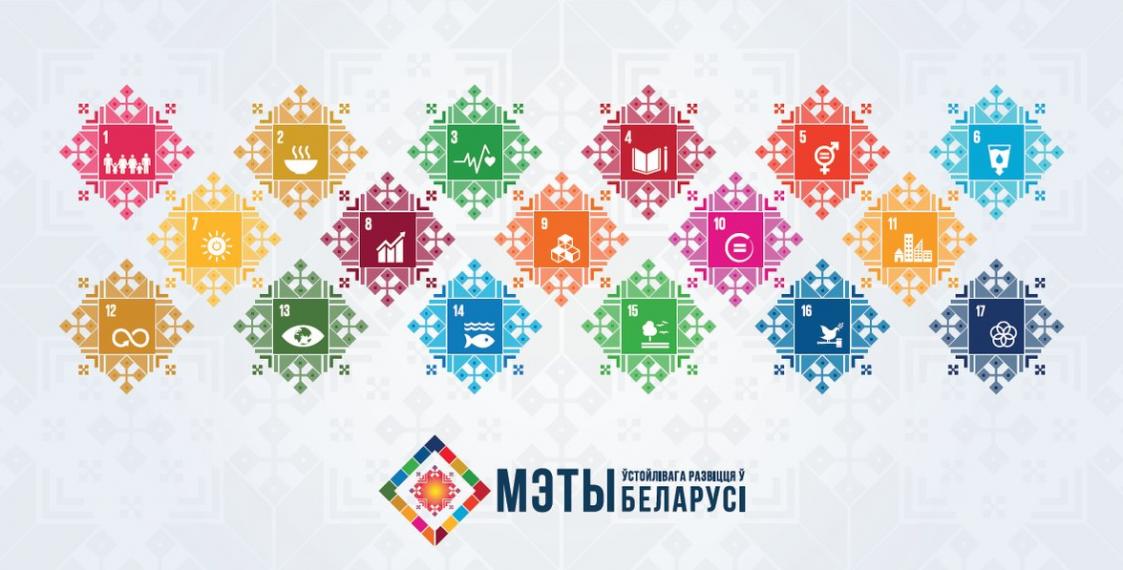 ВОЛОЖИНСКИЙ РАЙОН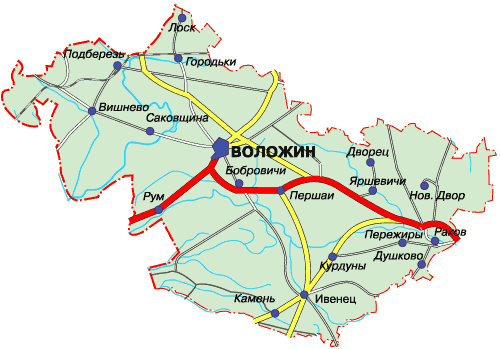 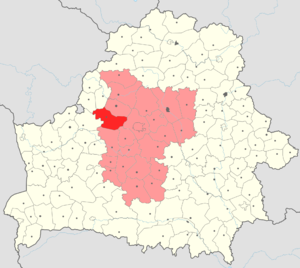 СОДЕРЖАНИЕВВЕДЕНИЕ2. Реализация государственной политики по укреплениюздоровья населенияРеализация государственной политики в Воложинском районе по укреплению здоровья, профилактике болезней и формированию среди населения здорового образа жизни (далее – ФЗОЖ)  в 2020 году обеспечивалось проведением мероприятий по следующим направлениям: минимизация неблагоприятного влияния на здоровье людей факторов среды обитания ;снижение уровня массовых неинфекционных болезней; предупреждение инфекционной, паразитарной и профессиональной заболеваемости; уменьшение распространенности поведенческих рисков среди населения; поддержание санитарно-эпидемиологического благополучия населения и санитарного состояния территории; мониторинг достижения на территории района целевых показателей Государственной программы «Здоровье народа и демографическая безопасность в Республике Беларусь» на 2016-2020 годы.В ГУ «Воложинский  районный центр гигиены и эпидемиологии» (далее – Воложинский РЦГиЭ) на контроле для исполнения в рамках компетенции  находились следующие нормативные правовые акты Министерства здравоохранения Республики Беларусь (далее Минздрав) и локальные нормативные правовые акты Минского облисполкома и Главного управления по здравоохранению Минского облисполкома:постановление коллегии Министерства здравоохранения Республики Беларусь №26.1 от 29 ноября 2017 г. «О результатах реализации Государственной программы «Здоровье народа и демографическая безопасность Республики Беларусь» на 2016-2020 годы;приказ Министерства здравоохранения Республики Беларусь №1177 от 15.11.2018 г. «О показателях и индикаторах Целей устойчивого развития»;приказ Министерства здравоохранения Республики Беларусь № 1178 от 15.11.2018 «О системе работы органов и учреждений, осуществляющих государственный санитарный надзор, по реализации показателей Целей устойчивого развития»;приказ	Министерства	здравоохранения	 Республики Беларусь от 10.01.2015 № 11 «О совершенствовании работы по формированию здорового образа жизни»;План дополнительных мероприятий по обеспечению достижения  в Минской области глобальной цели Объединенной программы ООН по ВИЧ/СПИДу (ЮНЭЙДС) «90–90–90» на 2018–2020 годы;приказ Главного управления по здравоохранению Минского облисполкома №21 от 10 декабря 2017 года «О задачах учреждений здравоохранения Минской области по реализации Государственной программы «Здоровье народа и демографическая безопасность Республики Беларусь» на2016-2020 годы».3.Выполнение целевых показателей государственной программы  и реализация приоритетных направленийВ 2020 году продолжилась работа, направленная на достижение двух целевых плановых показателей подпрограммы 2 «Профилактика и контроль неинфекционных заболеваний» Государственной программы «Здоровье народа и демографическая безопасность Республики Беларусь» на 2016-2020 годы: распространенность потребления табака среди населения Минской области, плановый показатель - 25,5 %, физическая активность населения Минской области, плановый показатель - 58%. Акценты этого периода были смещены на трудящееся население, поскольку именно эта группа находится в зоне риска по развитию неинфекционных заболеваний. По результатам итогового анкетирования, проведенного среди населения Воложинскогорайона в рамках реализации профилактического проекта, в 2020 году распространенность потребления табака снизилась до 19,3 % и увеличилась физическая активность людей - до 73,5 %.Утверждены и реализуются территориальные программы по ФЗОЖ населения, которыми предусмотрено взаимодействие организаций здравоохранения с исполнительно-распорядительными органами, учреждениями образования, физкультуры и спорта, другими ведомствами, общественными объединениями, средствами массовой информации, с целью их вовлечения в профилактическую работу, укрепление здоровья населения, повышение культуры и этики здоровья. Определены  2 зоны, свободные от курения в местах массового пребывания людей: 1 – в г.Воложине, 1 – в аг.Раков.Достижение целевых показателей по итогам 2020 года:достигнуты оптимальные уровни охвата прививками (99,0%) декретированных контингентов; случаи кори, дифтерии, краснухи не регистрировались;анализ факторов производственной среды, показал, что за последние пять лет (2016–2020 гг.) отмечается сокращение удельного веса рабочих мест предприятий района, не соответствующих санитарно-гигиеническим требованиям по таким факторам, как уровень вибрации (за 2016 год – 21,62 %, за 2017 год - 34,54 %, за 2018 год - 47,79 %, за 2019 год -  40,9 %, за 2020 год - 9,1 %), пары и газы (за 2016 год – 15,79 %, за 2017 год - 0 %, за 2018 год - 0 %, за 2019 год -  0 %, за 2020 год - 8,34 %);отмечается положительная динамика показателей, отражающих достижение устойчивого развития в части качества питьевой воды: удельный вес проб питьевой воды по  санитарно-химическим показателям из коммунальных и ведомственных водопроводов  несоответствующих нормативам ниже среднеобластных показателей, и составлял - 10,1 % и 17,36 % соответственно (2016 год –23,1 % и 14,9 %).  Среднеобластной удельный вес проб питьевой воды по санитарно-химическим  показателям за 2020 год  из коммунальных водопроводов – 21,6 %, из ведомственных водопроводов – 22,4 %; с 2013 г. все исследованные пробы из коммунальных водопроводов соответствуют требованиям по микробиологическим показателям (среднеобластной показатель – 1,16 %), из ведомственных водопроводов – 0,18 % (2015 год – 0,47 %);за последние пять лет достигнут устойчивый тренд по показателю заболеваемости  населения  района с впервые  в жизни  установленным диагнозом, который снизился на 12,9 % с 788,9 в 2016 г. на 1000 населения до 698,8 в 2020 г.; в 2020 г. на 17,1%  ниже показателя первичной заболеваемости  населения по Минской области – 817,96; также в целом по району индекс здоровья увеличился на 24,4 % с 26,84 в 2016 г. до 33,4% в 2020г.4.Достижение Целей устойчивого развитияВ 2020 году работа в Воложинском районе по достижению устойчивого развития в области улучшения здоровья, качества среды обитания, профилактики болезней и формирования здорового образа жизни среди населения оценивалась в рамках мониторинга показателей  и индикаторов Целей устойчивого развития (далее – ЦУР).Задачи по улучшению здоровья народа на основе дальнейшего повышения качества и доступности медицинской помощи всем слоям населения, усиления профилактической направленности при широком вовлечении людей в здоровый образ жизни отражены в Цели №3«Обеспечение здорового образа жизни и содействие благополучию для всех в любом возрасте». Реализация Проекта «Здоровые города и поселки», стартовавшего в Республике Беларусь	в 2012 году, является основой государственнойполитики по достижению практически всех 17 глобальных ЦУР. В районе реализуется Комплексный план основных мероприятий по реализации на территории Воложинского района проекта «Город Воложин – здоровый город» на 2019 – 2022 годы, утвержденный решением Воложинского райисполкома 11.02.2020 г. № 130.Достигнуто межведомственное взаимодействие по вопросам формирования здорового образа	жизни среди населения и профилактике основных неинфекционных заболеваний, в первую очередь с вовлечением органов власти, а также шаги по интеграции деятельности по ФЗОЖ с задачами по реализации ЦУР.В рамках выполнения программ достижения показателей ЦУР, на заседании Воложинского районного Совета депутатов рассмотрен и утвержден План действий по профилактике болезней и формированию здорового образа жизни населения для реализации показателей Целей устойчивого развития на территории Воложинского района на период 2020-2022 годы (решение от 06.12.2019 № 89). Проведение эпидемиологического анализа неинфекционной заболеваемости (далее - эпиданализ НИЗ) определено, как одно из принципиальных предложений в части реализации задач по повышению уровня доказательности выводов при оценке достижения показателей медико - демографической устойчивости.Важнейшая задача - коррекция поведения населения в пользу выбора здорового образа жизни и снижение влияния на здоровье таких факторов риска, как курение, злоупотребление алкоголем, нерациональное питание, низкая физическая активность.5.Интегральные оценки уровня здоровья населения.На основании приказов  Минздрава №1177 от 15.11.2018 г. «О показателях и индикаторах Целей устойчивого развития» и №1178 от 15.11.2018г. «О системе работы органов и учреждений, осуществляющих государственный санитарный надзор, по реализации показателей Целей устойчивого развития» для проведения эпиданализа НИЗ  при осуществлении социально-гигиенического мониторинга (далее – СГМ) проведена дифференциация  территории Воложинского района.Индекс здоровья – это удельный вес лиц, не обращавшихся за медицинской помощью в связи с заболеванием или обострением хронического заболевания, от всех проживающих на территории.Анализ показал, что в целом по району индекс здоровья составил 33,4%. Индекс здоровья колебался от  23,3% по Вишневской АВОП до 44,2 по Ивенецкой поликлинике (обслуживает г.п.Ивенец, Ивенецкий с/с). 6.КРАТКАЯ СОЦИАЛЬНО-ГИГИЕНИЧЕСКАЯ ХАРАКТЕРИСТИКА ТЕРРИТОРИИ.Город Воложин расположен в 75 км  на северо-западе от города Минска. Общая площадь района составляет 1917 км², что составляет 4,8 %  территории Минской области и имеет протяженность территории с севера на юг – 51 км, с запада на восток – 78 км. В пределах городской черты 6,53 км² (г.Воложин) и 4,48 км², (г.п. Ивенец).По территории района проходит железная дорога, связанная с городами Лида и Молодечно. Эксплуатационная  протяженность железной дороги 33 км колеи 1520 мм. Воложинский район характеризуется развитой сетью автомобильных дорог общего пользования. Проходят важные транспортные направления, обеспечивающие внутри- и межрегиональные связи района с другими районами Минской области, Гродненской областью.Отмечается положительная динамика показателей рамках реализации ЦУР 3.9.1.: вклад Воложинского района в загрязнение атмосферного воздуха Минской области составил в 2020 г. 1,5 % (1 тыс. тонн загрязняющих веществ со стационарных источников в атмосферный воздух), в то время как в 2016 г. – 1,4 тонны (1,9% по Минской области). Основными источниками загрязнения атмосферного воздуха в Воложинском районе являются автотранспорт и сельское хозяйство. В районе действует 97 промышленных и сельскохозяйственных объектов, на которых занято 4089 чел. Основные промышленные предприятия расположены в г. Воложин, г.п. Ивенец и аг. Раков. Протяженность канализационных сетей в районе составляет 67,74 км. Изношенность канализационных сетей составляет 48 %.  Всего в районе проложено 172,3 км водопроводной сети. Общий износ водопроводных сетей по району составляет 65 %. 6.2. Карта-схема с отражением территорий, выделенных по результатам дифференциации на основе проведенного расчета индексов здоровья.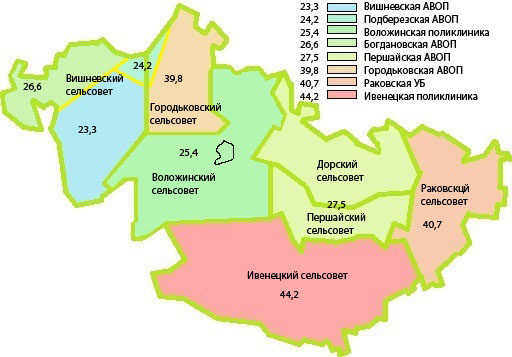 6.3.Перечень территорий, по форме дифференциации для обеспечения эпидемиологического анализа заболеваемости при осуществлении социально-гигиенического мониторинга на основе расчета индекса здоровья.В Воложинском районе имеется Ивенецкий горпоселковый Совет народных депутатов и 7 сельских Советов. Вместе с тем, провести территориальный анализ в  разрезе горпоссельисполкомов не представляется возможным, т.к. программное обеспечение, установленное в УЗ «Воложинская ЦРБ» рассчитывает сведения по зонам обслуживания. К ним относятся следующие: Воложинская поликлиника (обслуживает население г.Воложина и  Воложинского с/с), Ивенецкая поликлиника (обслуживает население г.п.Ивенец и Ивенецкого с/с), Раковская участковая больница (обслуживает население Раковского с/с), Богдановская  АВОП (обслуживает часть населения Вишневского с/с), Вишневская  АВОП (обслуживает часть населения Вишневского с/с), Городьковская  АВОП (обслуживает часть населения Городьковского с/с), Подберезская  АВОП (обслуживает часть населения Городьковского с/с), Першайская  АВОП (обслуживает население Першайского с/с).Индекс здоровья в Воложинском районе (33,4) выше, чем среди группы аграрно-сельских районов, к которым относится и Воложинский район, где региональный индекс здоровья составил 29,64 %.На основании расчета индекса здоровья дифференциация территории Воложинского района проведена по врачебным участкам (далее – зонированные территории). 6.4.Общий перечень ЦУР, с отражением важности вопросов здоровья среди всех ЦУР.Задачи по улучшению здоровья народа на основе дальнейшего повышения качества и доступности медицинской помощи всем слоям населения, усиления профилактической направленности при широком вовлечении людей в здоровый образ жизни отражены в Цели №3«Обеспечение здорового образа жизни и содействие благополучию для всех в любом возрасте». Санитарно-эпидемиологической службе для организации реализации ЦУР в области профилактики болезней и формирования здорового образа жизни делегирован мониторинг 11 индикаторов, определенных на национальном уровне:Показатель 3.3.1: «Число новых заражений ВИЧ (оценочное количество) на 1 000 неинфицированных в разбивке по полу и возрасту»;Показатель 3.3.3: «Заболеваемость малярией на 1 000 человек»;Показатель 3.3.4: «Заболеваемость гепатитом В на 100 000 человек»;Показатель 3.9.1: «Смертность от загрязнения воздуха в жилых помещениях и атмосферного воздуха»;Показатель 3.9.2: «Смертность от отсутствия безопасной воды, безопасной санитарии и гигиены (от отсутствия безопасных услуг в области водоснабжения, санитарии и гигиены (ВССГ) для всех»;Показатель 3.b.1: «Доля целевой группы населения, охваченная иммунизацией всеми вакцинами, включенными в национальные программы»;Показатель 3.d.1: «Способность соблюдать Международные медико-санитарные правила (ММСП) и готовность к чрезвычайным ситуациям в области общественного здравоохранения»;Показатель 6.b.1: «Доля местных административных единиц, в которых действуют правила и процедуры участия граждан в управлении водными ресурсами и санитарией»;Показатель 7.1.2: «Доступ к чистым источникам энергии и технологиям в быту»;Показатель 11.6.2: «Среднегодовой уровень содержания мелких твердых частиц (класса РМ10) в атмосфере отдельных городов (в пересчете на численность населения)»; 
Показатель 11.7.1: «Средняя доля застроенной городской территории, относящейся к открытым для всех общественным местам, с указанием доступности в разбивке по полу, возрасту и признаку инвалидности».Цель 3: Обеспечение здорового образа жизни и содействие благополучию для всех в любом возрасте. Обеспечение здорового образа жизни и содействие благополучию для всех в любом возрасте — важные составляющие устойчивого развития. Были предприняты важные меры для увеличения продолжительности жизни и борьбы с распространенными причинами материнской и детской смертности. Задачи:К 2030 году снизить глобальный коэффициент материнской смертности до менее 70 случаев на 100 000 живорожденийК 2030 году положить конец предотвратимой смертности новорожденных и детей в возрасте до 5 лет, при этом все страны должны стремиться уменьшить неонатальную смертность до не более 12 случаев на 1000 живорождений, а смертность в возрасте до 5 лет до не более 25 случаев на 1000 живорождений.К 2030 году положить конец эпидемиям СПИДа, туберкулеза, малярии и тропических болезней, и обеспечить борьбу с гепатитом, заболеваниями, передаваемыми через воду, и другими инфекционными заболеваниями.К 2030 году уменьшить на треть преждевременную смертность от неинфекционных заболеваний посредством профилактики и лечения и поддержания психического здоровья и благополучия.Улучшать профилактику и лечение зависимости от психоактивных веществ, в том числе злоупотребления наркотическими средствами и алкоголем.К 2020 году вдвое сократить во всем мире число смертей и травм в результате дорожно-транспортных происшествий.К 2030 году обеспечить всеобщий доступ к услугам по охране сексуального и репродуктивного здоровья, включая услуги по планированию семьи.К 2030 году существенно сократить количество случаев смерти и заболевания в результате воздействия опасных химических веществ и загрязнения и отравления воздуха, воды и почв.СОСТОЯНИЕ ЗДОРОВЬЯ НАСЕЛЕНИЯ И РИСКИ.7 Состояние популяционного здоровья.7.1 Медико-демографический статус.          Численность населения. Демографическая ситуация в Воложинском районе в последние годы имеет ряд как положительных, так и негативных тенденций. За 30 лет численность населения района снизилась на 19446 человек с 53900 в 1990 г. до 34454  в 2020 г.За последние пять лет с 2015 г. наметилась тенденция в сторону уменьшения показателя рождаемости (с 11,4 на 1000 населения в 2015 г. до 9,7  в 2020 г.), увеличению показателя убыли (от -7,7 в 2015 г. до -10,4 в 2020г.), вместе с тем показатель смертности имеет устойчивость и колебался от 19,1 в 2015 г. до 20,1 в 2020 г.).Демографические показатели в Воложинском районе хуже показателей по Минской области и показателей по республике в основном за счет высокой смертности: в 2019 г. смертность в районе оставалась в 1, 6 раза выше, чем в республике и в  1,5 раза выше, чем в Минской области.Показатель естественной убыли населения Воложинского района в 2019 г. превысил убыль населения Минской области в 2,8 раза, убыль по Республике Беларусь – в 3,1 раза.          Продолжает оставаться низкой доля детского населения в структуре населения, увеличивается доля лиц старше 60 лет. Если  в 1990 г. доля лиц старше трудоспособного возраста в районе составляла  17%,  то в 2019 г. - 31,2%, в 2020 г. – 29,6%,  в то время как  по Минской области этот показатель ниже и составил в 2019 г. -  25,3%, в  2020 – 24,1%.В районе преобладает сельское население. Если в Минской области в среднегодовой численности населения в 2020 г. доля сельского населения  составила 45,1%, то в Воложинском районе – 59,3 %.Рис.1. Основные медико - демографические показатели населения Воложинского района за период 2010-2019 гг.Отмечается тенденция снижения доли детского населения в общей структуре с 18,1% в 2015 г. до 16,3% в 2020г., что ниже, чем по Минской области: в 2020 г. – 18,3 %.Среднегодовая численность населения в трудоспособном возрасте в районе имеет тенденцию к увеличению и составила в 2020 г. 18664 чел. (54,3%), в 2019 г. 16952 человек (51,5% от всего населения),  в 2018 г. - 16881 человек (51% от всего населения), в 2016 г. - 17147человек ( 50,9 %). Население старше трудоспособного возраста имеет тенденцию к небольшому снижению и насчитывало в 2020 г. 10174 чел. (29,6%), в 2019 г.-  10275 человек (31,2) %,2016 г. - 10 991 человек (33 % от всего населения), в 2015г. – 32, 5 % от всего населенияПричём в городе доля жителей старше трудоспособного возраста составляла25,3 %, а на селе - 32,6%.    Прослеживается устойчивое снижение числа абортов: если в 2015 г. количество абортов составило 5,2 на 1000 женщин в возрасте 15-49 лет, то в 2020 г.  в 5 раз меньше - 1.03 на 1000 женщин в возрасте 15-49 лет (проведено 6 абортов), из них в возрасте 15-19 лет -1, 20-34 года – 4, 35 лет и старше – 1. Не достигнута устойчивость по показателю ожидаемой продолжительности предстоящей жизни, который снизился с 74,7 лет в 2016 году до  73,8 лет в 2020 г.         Ситуация с рождаемостью напрямую связана с количеством браков. Отмечается отрицательная динамика: в 2020 г. заключено 117 браков (3,4 на 1000 населения), что в 2,4 раза меньше, чем в 2015 г. - 283браков (8,2 на 1000 населения). При этом возросло количество разводов с 73 в 2015г. (2,1 на 1000) до 87 (2,5 на 1000) в 2020 г.. В 2020 г. увеличилась доля разводов от количества заключенных браков составила 74,4%, а в 2016 г. - 25, 6%.  По сравнению с показателями по Минской области в районе заключено большее количество  браков: в районе – 3,4 на 1000 населения, в области – 4,9, в республике – 5,4.Также в Воложинском районе к выбору второй половины относятся более серьёзно: число разводов на 1000 населения составило 2,5, в то время как в области и в республике – 3.7 на 1000 населения.  По-прежнему не дорожат в районе узами брака больше среди городского населения: показатель разводов в городе составил 4,3 на 1000 населения, а на селе – 1,3.Смертность населения.Важным  индикатором  состояния здоровья  населения  является  уровень младенческой смертности (смертность детей  до 1  года). В странах с развитой рыночной экономикой младенческая смертность находится  в пределах 6-7 случаев на 1000 родившихся детей. Количество умерших детей в возрасте до 1 года на 1000 живорожденных за 2019 г. составило 12,2 (в абсолютных цифрах – 4 человека), за 2020г. не зарегистрирована. За последние 10 лет не регистрировалась детская смертность в 2012, 2015, 2018, 2020 г.г.По сравнению с 1990 г. в 2019г. смертность на 100 000 населения от болезней системы кровообращения  возросла в 1,8 раза, что связано с процессом старения  населения и, как следствие, с ростом числа болезней  сердца и сосудов; смертность от новообразований за этот период выросла на 22,5%.В 2019 г. по сравнению с 2016г. наметилась тенденция к увеличению  смертности от инфекционных и паразитарных болезней в 5,1 раз, от новообразований – на  8,6 %, от болезней органов дыхания – на 17,9 %, болезней нервной системы – на 97,3 %. В то же время наметилась тенденция к снижению смертности от болезней органов пищеварения на 51,6 %, несчастных случаев, отравлений и травм – на 7,4 %.В 2019 г. смертность на 100 тыс. населения по району в целом была выше областной на 69,5 %  (в 2018 г. – на 42,8%), смертность от новообразований – выше на 12%; смертность от болезней системы кровообращения – на 27,8%, болезней нервной системы – на 37,9%; смертность от болезней органов пищеварения была  ниже в 1,5 раза показателей по области; смертность от несчастных случаев, отравлений и травм и смертность от болезней органов дыхания была практически на уровне областных показателей.Больше половины случаев смертности приходится на болезни системы кровообращения – 53,6% в структуре всей смертности, на втором месте смертность от новообразований – 11,5%, на третьем – смертность от болезней нервной системы – 11,3%.Показатель смертности среди сельского населения в районе  в 2019 г. составил  26,8 на 1000 населения, что в 2,3 раза выше, чем в  городе -11,6. Аналогичная картина отмечалась и в 2016 г. показатель смертности на селе в 2,6раз превышал  смертность в городе: 28,1., а в городе – 10, 62.В трудоспособном возрасте в 2019г. умерло 16 % от общего количества умерших (106 человек из 661 всех умерших), смертность составила 6,25 на 1 тыс. населения. Смертность в трудоспособном возрасте на селе (умерло 69 человек или 7,87 на 1тыс.) на 70 % превысила смертность в городе (умерло 37 человек или 4,62 на 1 тыс.).В 2019г. женщин умерло больше, чем мужчин (соответственно 341 и 322 чел.),  но уровень смертности мужчин составил 20,3 на 1000 населения, что на 2,5% выше, чем, у женщин (19,8 на 1000 населения).В трудоспособном возрасте обратная пропорция: мужчин умерло больше, чем женщин в 4,3 раза (соответственно 86 и 20 человек), показатель смертности на 1000 человек у мужчин составил 8,8, у женщин – 2,8.Причинами смертности в трудоспособном возрасте явились болезни системы кровообращения (36,2% в структуре смертности, умерло 38 человек, 2,24 на 1000 населения), новообразования (23,8% в структуре смертности, умерло 38 человек, 224,2 на 1000 населения); внешние причины (21% в структуре смертности, умерло 22 чел., 129,8 на 1000). Более высокая смертность мужчин в раннем возрасте приводит к нарушению соотношения между полами в разных возрастных группах. Так, если соотношение мужского и женского населения в районе составляла в 2020 г. соответственно 1:1,13, в возрасте моложе трудоспособного 1,08 : 1,0, то в возрасте старше трудоспособного – 1: 2,5, количество женщин уже в 2,5раза превышает количество мужчин (в абсолютных цифрах 7271женщин и 2903мужчин).   7.2 Заболеваемость населения, обусловленная социально-гигиеническими факторами(демографическими, химическими, физическими, биологическими, социальными, экономическими, поведенческими)среды жизнедеятельности.Заболеваемость детского населения.Дети и подростки являются наиболее чувствительной возрастной группой к неблагоприятным воздействиям различных факторов окружающей среды. Поэтому системный подход к изучению здоровья детского населения, основанный на выявлении влияния факторов риска, является актуальным.Заболеваемость детского населения с впервые в жизни установленным диагнозом  в динамике за  10-летний период имеет тенденцию к росту (2010 г. – 1 341,4 на 1 000 детского населения, 2020 г. – 1 512,74 на 1 000 детского населения). Заболеваемость выросла на 11.3%. Областной показатель в 2020 году составил 1377,34 на 1 000 детского населения  и уменьшился по сравнению с 2010 годом на 27.1%.В 2020 г. по сравнению с 2010 г. общая заболеваемость детского населения выросла на 11,3%. В 2020 году общая заболеваемость детского населения в районе на 8.9% выше, чем среднеобластной показатель.Рис. 2. Заболеваемость  детского населения Воложинского района за период 2010-2020 годыСтруктура первичной заболеваемости детского населения по сравнению с предыдущими годами  изменилась и выглядит следующим образом:  первое место занимают болезни органов дыхания, на их долю приходится 78,4% ( в 2019 г.  - 77,5%) всей общей детской патологии, в т.ч. ОРИ составляют 96,4% (в 2019 г. - 82,7%). При этом показатель данной группы заболеваний в 2020 г. в сравнении с 2010 г. вырос на 6,3%;на втором месте стали инфекционные болезни с удельным весом 7.1% (в 2019 году -5.2%),  показатель данной группы заболеваний увеличился  в сравнении с 2010 г. на 1,9%. на третьем месте – травмы, отравления и некоторые другие последствия воздействия внешних причин  с удельным весом 3,7%, в 2019 году – 3.35%,  при этом показатель несколько уменьшился  в сравнении с 2010 г. – на 0,1%; болезни кожи и подкожной клетчатки занимают 3,7% в общей структуре детской заболеваемости, показатель данной  группы заболеваний в сравнении с 2010 г. увеличился  на 0,1%; болезни органов пищеварения занимают в удельном весе 2,1%,  показатель заболеваемости которых по сравнению с 2010 г. увеличился на 0,4% (рисунок 8).В течение последних 10 лет в Воложинском районе состояние здоровья детского населения на популяционном уровне не имеет тенденцию к улучшению.Распределение   школьников по группам здоровья определяется следующими тенденциями:            увеличение доли учеников, относящихся кI группе здоровья: 2010 г. –  22,6%;  в 2019г. – 27,7%;   2020 г. - 28,8%;             уменьшение доли учеников, относящихся ко П группе  здоровья:  2010 г. – 63,9%;  2019 г. – 58,2 %; 2020- 56,5%;            увеличилась доля учеников, относящихся к Ш-IУ группе здоровья:  2010 г. – 13,4%;  2019 г. – 14,0%; 2020 – 14,7% (рисунок 9).В районе количество детей с нарушениями остроты зрения увеличилось  (2010 г. – 69,4 на 1000;  2019 г. – 79,6 на 1000; 2020 – 78,1 на 1000), в тоже время с нарушением осанки показатели   улучшились  (2010 г. – 31,9 на 1000;   2019 г. – 15,3 на 1000; 2020 г. – 15,2 на 1000)Временная нетрудоспособность в Воложинском районе. Не достигнута устойчивость по показателям заболеваемости с временной утратой трудоспособности, которая в 2020 г. составила 1089,4 дней на 100 работающих, что на 64,2 % выше, чем в 2019 г. (663,27 дней на 100 работающих) и в 2, 2 раза выше, чем в 2015 г. (493,13).Заболеваемость в случаях составила 96,82 на 100 работающих, что на 47,3 % выше, чем в 2019 году (65,75) и в 1,9 раз выше, чем в 2015 г. (50,04).Неудовлетворительная ситуация по заболеваемости с ВУТ сложилась в филиале ОДО «Юлайн» г.Молодечно в г.п.Ивенец (2241,6 дней на 100 работающих), ОАО «Воложинский льнокомбинат» (2199 дней на 100 работающих), ОАО «Воложинская РАПТ» (1899,6 дней на 100 рабоитающих), СХУ «Бобровичи» УП «Минскоблгаз» 1818,4 дней на 100 рабоатющих). Ниже среднего по району отмечается заболеваемость  ВУТ в  ОАО «Судниковский» (772,1  дня на 100 раб.), ОАО «Лоск» (746 на 100 работающих), ОАО «Богдановское» (893,6 на 100 работающих).  Профессиональная заболеваемость в районе не регистрируется.7.3.Сравнительный территориальный эпидемиологический анализ неинфекционной заболеваемости населения          Заболеваемость населения является одним из показателей, характеризующих  состояние его здоровья, а также уровень организации  и качество лечебно - диагностической и профилактической деятельности органов и учреждений здравоохранения. На основании базы данных социально-гигиенического мониторинга проведен эпидемиологический анализ неинфекционной заболеваемости (далее – НИЗ) и смертности населения Воложинского района по параметрам обусловленности гигиеническим качеством окружающей среды и качеством социальной среды обитания (далее – эпиданализ) в соответствии с индикаторами управленческих решений. Эпиданализ показал, что имеется устойчивость показателя заболеваемости  населения  района с впервые  в жизни  установленным диагнозом: в 2020 г. по сравнению с 2019 г. снизился на 3,6% и составил 698,8 на 1000 населения (в 2019 г. - 724,2) и практически остался на уровне 2015 г. (692,5) и на 7,1%ниже показателя первичной заболеваемостипо Минской области – 817,96.Наиболее значимыми причинами   первичной заболеваемости  в 2020 г. являлись болезни органов дыхания (377,4  на 1000 населения или 54% в общей структуре заболеваемости), некоторые инфекционные и паразитарные заболевания, в т.ч. коронавирусная инфекция – 122,0 или 17,5% в общей структуре заболеваемости, травмы, отравления  и несчастные случаи (66,7  на 1000 или 9,5 % в общей структуре заболеваемости),болезни системы кровообращения (18,4 на 1000 населения или 2,6% в общей структуре заболеваемости).Таблица 1Заболеваемость   населения  с впервые установленным диагнозомза 2015-2020г.г. (на 1000 населения)Рост первичной заболеваемости в 2020 г. по сравнению с 2019г. произошел только по некоторым инфекционным и паразитарным заболеваниям, в т.ч. коронавирусной инфекции в 9 раз: 122,0 на 1000 населения в 2020г. и 13, 5 на 1000 в 2019г.  По сравнению с 2015 г. отмечен рост по некоторым инфекционным и паразитарным заболеваниям в 9,1 раз, устойчивый тренд в снижении первичной заболеваемости новообразованиями на 33,9%, болезнями крови, кроветворных органов на 42,8 %, болезнями эндокринной системы, расстройств питания и нарушения обмена веществ – на 54,5%, болезнями системы кровообращения – на на 61,9 %, болезнями нервной системы – на 83,3 %, болезнями костно-мышечной системы – на 90,8 %, врожденными аномалиями – на 35,7 %, травмами, отравлениями и несчастными случаями – на 26,1 %. Заболеваемость в районе выше показателей по Минской области отмечена по некоторым инфекционным и паразитарным заболеваниям, в т.ч. коронавирусной инфекции – на 39,3%, злокачественными новообразованиями – на 13, 5 %, травмы, отравления и несчастные случаи -  на 2 %.По всем другим показателям заболеваемость в районе ниже, чем по Минской области: общая заболеваемость ниже на 17 %, новообразованиями – на 8,8%, болезнями крови – на 50%, болезнями системы кровообращения на 72,3%, органов дыхания – на 11,4 %, нервной системы – на 12,5 %, болезнями органов пищеварения – на 83, 4%.В показатели  общей заболеваемости значительный вклад в 2020г. внесли болезни органов дыхания 395,8 на 1000 человек или 24,4 % в структуре заболеваемости, болезни системы кровообращения – 356,5 или 22% , некоторые инфекционные и паразитарные заболевания – 127,8 или 7,9% в структуре; болезни костно-мышечной системы – 106,9 или 6,6%В 2020 г. по сравнению с 2019 г. отмечался рост в 6 раз лишь инфекционных и паразитарных заболеваний, куда вошла и коронавирусная инфекция, по сравнению с 2016 г. – в 3,3 раза. Также по сравнению с 2016 г. прослеживается рост злокачественных заболеваний на 31,3 %, болезней эндокринной системы, расстройств питания и нарушения обмена веществ на 9,7 %.Также в  Воложинском районе показатели общей заболеваемости выше, чем в Минской области на 5,6%, инфекционными и паразитарными заболеваниями выше на 35,1%, новообразованиями – на 26,5%, в т.ч. злокачественными – на 19,1%, болезнями системы кровообращения – на 23,8 %, травмы, отравления, несчастные случаи – на 5,1%.Ниже заболеваемость, чем в Минской области болезнями органов дыхания на 14 %, болезнями крови – на 3,4 %, кожи – на 41,2%, врожденными аномалиями – на 11,9%.При диспансерном осмотре взрослого населения за 2020 г. установлено:к группе Д1 (здоровые люди) отнесено 12,6% (в 2019 г. - 13,1%) населения, из них в трудоспособном возрасте –19,72 (в 2019 г. - 21,1%) , женщин – 19, 6 (в 2019 г. - 21,6%), мужчин – 19,77 ( в 2019г. - 20,7%).наименьшее количество здоровых людей в трудоспособном возрасте среди мужчин 40-60 лет – 17,45 ( в 2019 г. - 18,3%).среди сельского  населения по результатам диспансеризации к здоровым людям отнесено 12,31%, среди городского населения этот показатель выше – 13,08%.на селе среди мужчин трудоспособного возраста к здоровым отнесено 20,31%, в то время как в возрасте 40-60 лет – 17,86%.Заболеваемость новообразованиями. Патология класса новообразований остается одной из актуальных проблем медицины и здоровья населения. Данные заболевания занимают второе место среди причин смерти населения Воложинского района (после заболеваний системы кровообращения). Заболеваемость новообразованиями с впервые установленным диагнозом увеличилась на 44% с 7,0 на 1000 населения в 2014 г. до 10,5 в 2019г., в т.ч. злокачественными  соответственно с 4,9 до 5,6 в 2019 г. В 2020 г. по сравнению с 2019 г. заболеваемость новообразованиями уменьшилась на 78%, в т.ч. злокачественными – на 33,3%,  Заболеваемость новоообразованиями на 88% ниже областных показателей, но на 13,5% больше зарегистрировано злокачественных новообразований.Общая заболеваемость новообразованиями за последние пять лет в районе носила волнообразный характер: в 2016г. по сравнению с 2015 г. заболеваемость уменьшилась на 7,3 %  с 71,6 до  66,7 на 1000 населения.В 2017г. заболеваемость снова увеличилась на 21.1% до 80,8 на 1000 населения,  в 2018г. снова уменьшилась до 72,0 на 1000 населения, в 2019 г.– увеличилась до 82,0 и выше областного на 34,9% (по Минской области – 60,8 на 1000 населения). В 2020 г. по сравнению с 2019 г. уменьшилась на 15,2%, в т.ч. злокачественными – на 12,2%, но осталась выше показателей по Минской области: новообразования выше на 26,5%, в т.ч. злокачественные – на 19,1%.Заболеваемость болезнями системы кровообращения. В 2020 году в структуре первичной заболеваемости всего населения болезни системы кровообращения занимают четвертое  место – 2,6%, в структуреобщей заболеваемости они занимают второе место – 22 %.Заболеваемость с впервые установленным диагнозом имела тенденцию к увеличению с 24,3 на 1000 населения в 2014г. до	35,5	в 2017г. (рост на 46%),  а далее наметилась тенденция к  снижению с 32,6 на 1000 населения в  2018 г. до 18,4  в 2020 г., что ниже областного показателя на 72,3% (31,7  на1000 населения).Общая заболеваемость болезнями системы кровообращения,  в т.ч.   с впервые установленным диагнозом за 2013-2016г.г. характеризовалась  незначительным ростом с 422,4 на 1000 населения в 2013 г. до 467,83 в 2016 г., а далее отмечается тенденция к уменьшению заболеваемости с 459,4 на 1000 в 2017 г. до 356,5 в 2020 г. (снижение на 28,9%). Вместе с тем, общая заболеваемость болезнями системы кровообращения в районе  в 2020г. на 23,9%  выше, чем в Минской области (287,8 на 1000 населения).Заболеваемость болезнями эндокринной системы, расстройства питания и нарушения  обмена веществ	с впервые установленным диагнозом	увеличивалась с	5,3	на 1000 населения в 2014 г. до 8,4 в 2019г. (рост 58,5%), однако в 2020 г. по сравнению с 2019 г. уменьшилась на 90,9 % и составила 4.; на 1000 населения, что по сравнению с областными показателями (7,5) ниже на 70,5%..Общая заболеваемость болезнями эндокринной системы, расстройства питания и нарушения  обмена веществ с 2014г. (73,9 на 1000 населения) имела  тенденцию к росту и в 2019г. составила 97,9 на 1000 населения, но в 2020 г. снизилась до 88,3 на 1000 населения,  что на 10,9% меньше, чем в 2019г., но в сравнении с областными показателями (73,1)  выше на 10,9%.Заболеваемость болезнями органов дыхания с впервые установленным диагнозом	также росла до 2019г.. Если в 2014г. заболеваемость составляла 149,3на 1000 населения, то с 2016 г. превысила 400 на 1000 населения и в 2018 г. составила 477,8, что в 3,2 раза больше, чем в 2014г., но с 2019 г. наметилось снижение и в 2020 г. составила 377,4 на 1000 населения что ниже показателя 2018 г. на 26,6 % и показателя по Минской области на 11,4% (420,3 на 1000 населения).Общая заболеваемость болезнями органов дыхания в т.ч.  с впервые установленным диагнозом увеличивалась с 401,1	 на 1000 населения в 2015 году до  509,6 в 2018г. (рост составил 44,8%).но в 2019г. произошло снижение на 10,3% до 462,1.Первичная заболеваемость болезнями органов пищеварения выросла на 84%с 10,8 в 2014 г.до 19,9 на 1000 населения в 2019г.,  а в 2020 г. снизилась на 77,2 % до 11,23и ниже на 83,4% , чем по Минской области (20,6 на 1000 населения).Показатель общей заболеваемости населения Воложинского района  болезнями органов пищеварения с 2016 г. имеет тенденцию к снижению с 103,2 в 2016 г. до 77,9 в 2020 г. (снижение на 31,2 %) и находится практически на одном уровне со среднеобластными показателями (77).Показатель первичной заболеваемости населения Воложинского района врожденными аномалиями, деформациями и хромосомными нарушениями с 0,2 на 1000 населения в 2014г. вырос до 1,4 на 1000 населения в 2020 г., но в 2 раза ниже, чем по Минской области (2,2 на 1000 населения). Общая заболеваемость населения врожденными аномалиями, деформациями и хромосомными нарушениями имеет несущественные колебания в районе 10,5-12,7 на 1000 населения, в 2019г. – 11,3 на 1000, в 2020 – 10,1, что ниже областного показателя на 11,9 % ( 11,3 на 1000).Индекс здоровья (удельный вес лиц,  не болевших  в течение года) в Воложинском районе вырос с 28,01 в 2019 г. до 33,4 %  в 2020 г.Наименьшие значения показателя индекса здоровья (ниже 25) отмечены на территории обслуживания  Подберезской АВОП (обслуживаются населенные пункты Вишневского и Городьковского с/с) – 24,2 (2019 г. - 15,46),  Вишневской АВОП   (Вишневский с/с) –23,3 (в 2019 г. - 19,78).Наибольшие значения показателя индекса здоровья отмечены на территории обслуживания  Ивенецкой поликлиники (г.п.Ивенец и Ивенецкий с\с) – 44,2 (2019 - 32,35), Раковской участковой больницы (Раковский с/с) – 40,7 ( 2019 г. - 32,76),  Городьковской АВОП (Городьковский с/с)  - 37,37.На основании изученных статистических данных можно сделать вывод, что показатель индекса здоровья за 2020 г.по сравнению с 2019г. имеет устойчивый тренд к увеличению на 23,6%, по сравнению с 2015 г. – на 19,2 %.  Самый высокий индекс здоровья на территории обслуживания Ивенецкой поликлиники (г.п.Ивенец и Ивенецкий с\с) – 44,2, что на 90 %  выше самого низкого индекса здоровья на территории обслуживания Вишневской АВОП   – 23,3.Инвалидность. В 2020г. по сравнению с 2019 г. отмечена неустойчивость территории по показателю первичной инвалидности на 10 тыс. населения  по всем возрастным группам : рост в возрасте 0-18 лет – на 35,8 %; в возрасте старше 18 лет – на 8,9%; в трудоспособном возрасте – на 17,6 %.В сравнении с областными показателями инвалидность также выше в возрасте старше 18 лет на 8,7 % и  трудоспособном возрасте на 31, 1%. (Приложение 4).По всем микротерриториям по сравнению с 2019 г. в 2020 г.  отмечен рост первичной инвалидности в трудоспособном возраст в районе -  на 23,7%, самый большой рост в  Городьковской АВОП (Городьковский с/с) – на 56,5% и Першайской АВОП (Першайский с\с) – на 45 %.Среди взрослого населения 6,7 % имеют инвалидность, в т.ч. среди трудоспособного населения – 4,1%.  Среди женщин трудоспособного возраста инвалидность имеют 3,1%, у мужчин трудоспособного возраста инвалидность имеют 4,9 %, вт.ч. в возрасте 40-60 лет – 6,4%.На селе инвалидность имеют 6,9 % взрослого населения, среди городского населения этот показатель ниже – 6,4 %.Показатели инвалидности на 10 тыс. населения среди сельского населения выше, чем среди городского, особенно в трудоспособном возрасте и среди мужчин 40-60 лет.  И только в возрасте старше трудоспособного показатель на селе ниже.Проведено ранжирование показателей первичной   заболеваемости населения Воложинского района по зонам обслуживания по территориальному признаку.Самый высокий уровень первичной заболеваемости среди взрослого населения отмечен в Воложинской поликлинике (обслуживает г.Воложин, Воложинский с/с)  (628,87 на 1000 человек), Ивенецкая поликлиника (г.п.Ивенец, Ивенецкий с/с) (486,46 на 1000 населения) и Раковской УБ (Раковский с/с) (304,3на 1000 населения) при районном показателе – 431,13. Высокий уровень первичной заболеваемости по Воложинской и Ивенецкой поликлинике можно объяснить более высокими диагностическими возможностями учреждений здравоохранения, высоким врачебным потенциалом.По онкозаболеваемости (больные с впервые установленным диагнозом) на первом месте находится Раковская УБ (Раковский с/с) – 5,65 на 1000 населения, на втором – Подберезская АВОП (Подберезский с/с) – 4,91 на 1000 населения;на третьем месте Вишневской АВОП (Вишневский с/с) – 4,55 на 1000 при среднерайонном показателе 4,12.Заболеваемость болезнями системы кровообращения с впервые в жизни установленным диагнозом отмечена в Воложинской поликлинике (обслуживает г.Воложин, Воложинский с/с) ( 27,32 на 1000 населения), Ивенецкой поликлинике (г.п.Ивенец, Ивенецкий с/с) (23,08 на 1000 населения) Вишневской ВАОП (Вишневский с/с) (21,03) и при среднерайонном показателе 18,27 на 1000 населения..Более высокий уровень болезней, характеризующихся повышенным кровяным давлением, отмечен в Вишневской ВАОП (Вишневский с/с) (9,66 на 1000 населения), Ивенецкой поликлинике (г.п.Ивенец, Ивенецкий с/с) (9,3 на 1000 населения), Раковской УБ (Раковский с/с) – 4,11 при среднерайонном уровне 3,94 на 1000 населения.Наиболее высокая заболеваемость болезнями системы дыхания отмечалась в зоне обслуживания Ивенецкой поликлиники (г.п.Ивенец, Ивенецкий с/с) – 215,56 на 1000 населения, Воложинской поликлинике (обслуживает г.Воложин, Воложинский с/с) – 190,82 на 1000 населения,Раковской УБ (Раковский с/с) 171,01 при среднерайонном показателе 167,94 на 1000 населения.Наибольшая первичная заболеваемость диабетом отмечается в зоне обслуживания Подберезской АВОП (Подберезский с/с) –3,68 на 1000 населения, Городьковской АВОП (Городьковский с/с) – 3,33 на 1000 населения, Воложинской поликлиники (обслуживает г.Воложин, Воложинский с/с)   - 2,76 на 1000 населения при среднерайонном уровне – 1,8 на 1000 населения.Самый высокий уровень первичной заболеваемости среди взрослого населения отмечен в Воложинской поликлинике (обслуживает г.Воложин, Воложинский с/с)  (628,87 на 1000 человек), Ивенецкой поликлинике (г.п.Ивенец, Ивенецкий с/с) (486,46 на 1000 населения) и Раковской УБ (Раковский с/с) (304,3на 1000 населения) при районном показателе – 431,13.Вывод.    Здоровье населения – это самое важное слагаемое качества жизни, которое определяет социально-экономическое благополучие и безопасность государства. Отмечена неустойчивость территории по количеству проживающего населения: за 30 лет численность населения района снизилась на 19446 человек с 53900 в 1990 г. до 34454  в 2020 г.За последние пять лет с 2015 г. наметилась тенденция в сторону уменьшения показателя рождаемости (с 11,4 на 1000 населения в 2015 г. до 9,7  в 2020 г.), увеличению показателя убыли (от -7,7 в 2015 г. до -10,4 в 2020г.), вместе с тем показатель смертности имеет устойчивость и колебался от 19,1 в 2015 г. до 20,1 в 2020 г.).Естественная убыль населения Воложинского района в 2019 г. превысила убыль населения Минской области в 2,8 раза, убыль по Республике Беларусь – в 3,1 раза.В районе преобладает сельское население.Рост первичной заболеваемости в 2020 г. по сравнению с 2019г. произошел только по некоторым инфекционным и паразитарным заболеваниям, в т.ч. коронавирусной инфекции.  По сравнению с 2015 г. отмечен рост по некоторым инфекционным и паразитарным заболеваниям в 9,1 раз, устойчивый тренд в снижении первичной заболеваемости по всем другим нозологическим формам.Заболеваемость в районе выше показателей по Минской области отмечена по некоторым инфекционным и паразитарным заболеваниям, в т.ч. коронавирусной инфекции – на 39,3%, злокачественными новообразованиями – на 13, 5 %, травмы, отравления и несчастные случаи -  на 2 %.Индекс здоровья (удельный вес лиц,  не болевших  в течение года) в Воложинском районе  вырос с 28,01 в 2015 г. до 33,4 %  в 2020 г.8.Качество среды обитания по гигиеническим параметрам безопасности для здоровья населения. На территории Воложинского ЦГЭ осуществлялся контроль за применением и реализацией химических и биологических веществ, материалов и изделий из них, товаров для личных (бытовых) нужд (детские товары и игрушки, одежда, парфюмерно-косметическая продукция, предметы личной гигиены, синтетические моющие средства и другие) в целях обеспечения безопасности здоровья людей.В 2020 г. исследовано 15 образцов товаров народного потребления, в т.ч. 7 – товаров для детей. Исследованная продукция отвечала гигиеническим требованиям по  безопасности.Условия труда работающего населения. Анализ факторов производственной среды по данным лабораторных измерений  показывает, что удельный вес лабораторных исследований, результаты которых не отвечали  гигиеническим требованиям, в 2020г.снизился по ряду показателей: по вибрации  –9,1% (в 2019 -  40,9 %); по шуму – 32% (в 2019 г. - 38,46 % );  по освещенности – 3,27 (в 2019 г. - 10,84 %.В тоже время гигиеническое качество производственной среды по некоторым параметрам ухудшилось, удельный вес  лабораторных исследований, результаты которых не отвечали гигиеническим нормативам, возрос и составил: по пыли  –  12, 9%, в 2019 г. - 6,9 %; по микроклимату – 14 %, в 2019 г. - 10,3 %; по химическим веществам – 8,34 %, не выявлялось в 2017-2019 годах; по электромагнитному излучению  - 9,1%, в 2018-2019 годах не выявлялись; по ультрафиолетовому излучению  в 2020 и 2019 г.г. -  100 %. Продукты питания. Осуществляется мониторинг  безопасности продуктов питания, т.к. в современных условиях на качество и безопасность пищевых продуктов и продовольственного сырья оказывает влияние загрязнение их токсическими, химическими веществами, радионуклидами, химическими средствами защиты и регуляторами роста растений и животных, пищевыми добавками, микроорганизмами в лабораториях ВоложинскогоРЦГиЭ на договорной основе.  В целом качество исследованных пищевых продуктов остается стабильным, прослеживается  устойчивость. Вместе с тем, по сравнению с 2015 г. увеличился удельный вес несоответствующих требованиям пищевых продуктов по исследованным физико-химическим показателям с 0,26 % в 2015 г. до 0,76%, хотя общее количество несоответствующих образцов выросло только с 3 до 4 (выявлено превышение содержание нитратов в плодоовощной продукции); по микробиологическим показателям с 0,19% в 2059 г. до 0,24% в 2020 г.  (выявлено несоответствие в 5 образцах кулинарной и кондитерской продукции).Не  было зарегистрировано в пищевых продуктах превышений  содержания антибиотиков, токсичных элементов, пестицидов. С 2007г. ниже одного процента остаётся выявляемость пищевых продуктов, не соответствующих требованиям по микробиологическим показателям.Питьевая вода.Обеспечивается  лабораторный контроль за безопасностью подаваемой населению питьевой воды.Анализ результатов лабораторных исследований воды за 2020 год показывает, что отмечается улучшение показателей качества подаваемой водопроводной и артезианской воды, но по-прежнему высоким остаётся количество проб воды, не соответствующей требованиям по физико-химическим показателям, в основном – по содержанию природного железа. За 2020 и 2019 год из источников централизованного водоснабжения нестандартных проб по микробиологическим показателям не установлено. По санитарно-химическим показателям удельный вес нестандартных проб воды из  источников выше среднеобластного и составляет – 56,11 % (2019 год – 48,76 %), среднеобластной показатель в 2020 году - 42,7 %, (в 2019 году – 35,6 %).Удельный вес проб питьевой воды по  санитарно-химическим показателям из коммунальных и ведомственных водопроводов  несоответствующих нормативам ниже среднеобластных показателей, и составлял - 10,1 % и 17,36 % соответственно (2019 год - 12,17 % и 7,71 %).  Среднеобластной удельный вес проб питьевой воды по санитарно-химическим  показателям за 2020 год  из коммунальных водопроводов – 21,6 % (2019 год – 15,1 %), из ведомственных водопроводов – 22,4 % (2019 год – 11,0 %).По микробиологическим показателям нестандартных проб из коммунальных водопроводов не установлено (среднеобластной показатель – 1,16 %), из ведомственных водопроводов – 0,18 % (2019 год – 0,19 %).9.Социально-экономическая индикация качества средыжизнедеятельности для улучшения популяционного здоровья населенияБлагоустройство жилищного фонда в Воложинском районе (водопроводом, канализацией, центральным отоплением, горячим водоснабжением) имеет тенденцию к улучшению.В 2019 г. обеспеченность жилья водопроводом в городской местности составляла 65,8 %, в сельской 40,1 % (среднеобластной показатель – 85,9% и 68,5 % соответственно). В 2018г. обеспеченность жилья водопроводом увеличилось по сравнению с 2015г. по району  с 31 до 47,1 %, в том числе всего в городской местности – с 55,7% до  64,9%, в сельской с 19,7% до37,1%.В 2019 г. удельный вес жилых помещений оборудованных системой водоотведения в городах и поселках городского типа составил 65,7 %, в сельских населенных пунктах – 38,9 % (среднеобластной показатель – 85,2% и 65,8 % соответственно). В 2018 г. обеспечение системой водоотведения жилищного фонда в г. Воложин и г.п. Ивенец составляло 65,5 %, в сельских населенных пунктах жилищный фонд был обеспечен водоотведением в  36,8 %.Жилищный фонд увеличился в районе с 1113,0 в тыс. квадратных метров общей площади в 2019г. до 1128,0 в 2020 г. Вырос показатель обеспеченности жильем и составил в 2000 г. 32,8 квадратных метра общей площади на 1 жителя (в 2019 г. – 32,2 кв. м), что выше, чем в Минской области ( в 2020 г. – 31,2 кв. м).Гендерная среда на территории района (соотношение мужчин/женщин)  в Воложинском районе характеризуется преобладанием женщин:число женщин на 1000 мужчин составляет 1130 чел. Аналогичная ситуация отмечается в целом по республике, где на 1000 мужчин приходится 1163 женщин и по Минской области – 1137 женщин.Трудовые ресурсы в Воложинском районе. Среднегодовая численность населения в трудоспособном возрасте в районе имеет тенденцию к увеличению и составила в 2020 г. 18664 человек  (54, 3% от всего населения),  в 2019 г. 16952 человек (51,5% от всего населения),  в 2018 г. - 16881 человек (51% от всего населения). По Минской  области удельный вес населения трудоспособного возраста выше, чем в районе и составил 57,6%. Уровень безработицы в % к численности рабочей силы  в Воложинском районе остался в 2020 г.  на уровне 2019 г. - 0,1%, такой же показатель и по Минской области. В 2020г. уменьшилось количество зарегистрированных безработных на 70 % с 17 в 2019 г. до 10 на конец 2020г.Коэффициент охвата детей учреждениями дошкольного образования в Воложинском районе имеет тенденцию к росту с 79,4% в 2010 г. до  92,0% в 2020 г., тогда как по республике этот темп составляет (76,7% и 75,8% соответственно, по Минской области – 71,9% и 67,5% соответственно).Сменность занятий в учреждениях общего среднего образования  (удельный вес учащихся, занимающихся в I смену) в республике в целом за период с 2010 по 2017 годы имеет тенденцию к некоторому снижению с 86,5% до  84,5%. При этом в Воложинском районе процент учащихся, занимающихся в первую смену, вырос с 84,1% в 2010 г. до 85,7% в 2020г..Обращения граждан и юридических лиц.  Осуществляется работа по обращениям граждан и юридических лиц: в 2020 г. было рассмотрено 2 обращения: одно по факту реализации товаров с истекшим сроком годности на предприятии торговли, второе – обращение на размещение площадки для сбора твердых отходов в садоводческом товариществе. Кроме того, из Минского облЦГЭиОЗ, Воложинского РОВД и других организаций поступило для рассмотрения в пределах компетенции еще 17 обращений. 10. Анализ рисков здоровью.          Анализ медико-демографической и социально-гигиенической ситуации показывает, что в 2020г. на территории Воложинского района имеются условия для формирования следующих рисков здоровью на популяционном уровне.1. Для населения, проживающего в сельской местностиОбоснование:Анализ медико-демографических показателей показывает, что в Воложинском районе наблюдается снижение численности сельского населения.В районе преобладает сельское население. Показатель смертности среди сельского населения в 2019г. выше, чем среди городского в 1,7 раза. Аналогичная картина отмечалась и в 2018г.: смертность среди сельского населения в районе была выше, чем среди городского в 1,8 раза, по Минской области -  в 1,7 раза. Смертность среди сельского населения в районе  продолжает расти и составляла  23,7 на 1000 населения в 2017г., 25, 4 в 2018 г.,  26,8 в 2019 г.  в то время как показатель смертности городского населения в 2019г. составил в районе  11,6 (в 2017г. 13,1., в 2018г. – 13,2). На селе по-прежнему отмечаются  негативные демографические процессы: если среди городского населения в 2019г. коэффициент естественной убыли составил -2,9, на селе этот показатель составил – 16,2 .Вследствие негативных демографических процессов на селе, а также миграции населения, на территории района отмечается изменение структуры населения в сторону  снижения доли сельского населения. Удельный вес населения, проживающего в сельской местности, снизился с    56,9% в 2016г.до  55,6% в 2019 г.,но в 2020 г. произошел рост до59,4 % Население старше трудоспособного возраста на селе в 2020 г. составило 6648 человек, (32,6% от всего сельского населения), в 2019г. – 6569 человек, что составляло 31,2% . Причём в городе доля жителей старше трудоспособного возраста составляла 25, 3%.Среди сельского  населения по результатам диспансеризации к здоровым людям отнесено 12,31%, среди городского населения этот показатель выше – 13,08%.Показатели инвалидности на 10 тыс. населения среди сельского населения выше, чем среди городского, особенно в трудоспособном возрасте и среди мужчин 40-60 лет.На селе инвалидность имеют 6,9 % взрослого населения, среди городского населения этот показатель ниже – 6,4 %.Неблагоприятные характеристики и тенденции в социально-гигиеническом обеспечении сельского населения:	благоустройство жилищного фонда в сельской местности улучшается значительно меньшими темпами, чем в целом по району,   газификация домашних хозяйств в сельской местности остается на более низком уровне по сравнению с районным и  республиканским уровнями, обеспеченность жилищ водопроводом в сельской местности, более низкая,  чем по республике.2. Для  трудоспособного мужского  населения, преимущественно в возрасте 40-60 лет.Обоснование:     При диспансерном осмотре взрослого населения за 2020 г. установлено: наименьшее количество здоровых людей в трудоспособном возрасте среди мужчин 40-60 лет – 17,45 ( в 2019 г. - 18,3%).на селе среди мужчин трудоспособного возраста к здоровым отнесено 21,4%, в то время как в возрасте 40-60 лет – 17,8%;у мужчин в возрасте 40-60 лет самый высокий процент людей с инвалидностью  – 7,0%, в то время как среди населения трудоспособного населения имеют инвалидность – 4,6%,  среди мужчин трудоспособного возраста - 5,6%, среди женщин - 3,6%, сохраняющийся высокий уровень потребление алкоголя,объем  продажи алкогольных напитков снижается за счет водки,  пива и шампанского, но возрастает при этом доля вина и коньяка.в 2019г. уровень смертности мужчин составил 20,3 на 1000 населения, что на 2,5% выше, чем, у женщин (19,8 на 1000 населения). В трудоспособном возрасте  обратная пропорция: мужчин умерло больше, чем женщин в 4,3 раза (соответственно 86 и 20 человек), показатель смертности на 1000 человек у мужчин составил 8,8, у женщин – 2,8.3. Для детей, посещающих школу. Обоснование:В течение последних 10 лет в Воложинском районе состояние здоровья детского населения на популяционном уровне не имеет тенденцию к улучшению. Заболеваемость детского населения с впервые в жизни установленным диагнозом  в динамике за  10-летний период имеет тенденцию к росту (2010 г. – 1 341,4 на 1 000 детского населения, 2020 г. – 1 512,74 на 1 000 детского населения). Заболеваемость выросла на 11.3%. Областной показатель в 2020 году составил 1377,34 на 1 000 детского населения  и уменьшился по сравнению с 2010 годом на 27.1%.В 2020 г. по сравнению с 2010 г. общая заболеваемость детского населения выросла на 11,3%. В 2020 году общая заболеваемость детского населения в районе на 8.9% выше чем среднеобластной показатель (рисунок 7).Распределение   школьников по группам здоровья определяется следующими тенденциями: увеличение доли учеников, относящихся кI группе здоровья: 2010 г. –  22,6%;  в 2019г. – 27,7%;   2020 г. - 28,8%;                       увеличилась доля учеников, относящихся к Ш-IУ группе здоровья:  2010 г. – 13,4%;  2019 г. – 14,0%; 2020 – 14,7% (рисунок 9).В районе количество детей с нарушениями остроты зрения увеличилось  (2010 г. – 69,4 на 1000;  2019 г. – 79,6 на 1000; 2020 – 78,1 на 1000), в тоже время с нарушением осанки показатели   улучшились  (2010 г. – 31,9 на 1000;   2019 г. – 15,3 на 1000; 2020 г. – 15,2 на 1000).4. Болезни системы кровообращения.Обоснование.В 2020 году в структуре первичной заболеваемости всего населенияболезни системы кровообращения занимают четвертое  место – 2,6%, в структуре общей заболеваемости они занимают второе место – 22 %.Значительный вклад в показатели  общей заболеваемости в 2020г.в структуре заболеваемости, болезни системы кровообращения – 356,5 или 22%Наиболее общими рисками возникновения и развития сердечно-сосудистой патологии являются факторы риска образа жизни людей – это курение, злоупотребление алкоголем, избыточная масса тела, нерациональное питание, артериальная гипертония.По сравнению с 1990 г. в 2019 г. смертность на 100 000 населения от болезней системы кровообращения  возросла в 1,8 раза, что связано с процессом старения  населения и, как следствие, с ростом числа болезней  сердца и сосудов; смертность от новообразований за этот период выросла на 22,5%.Результаты оценок потенциальной степени рисков популяционному здоровью в Воложинском районе в 2020 г.Для аналитических оценок применены подходы менеджмента, определяемые ГОСТ РБ СТБ ISO/IEC 31010 «Методики оценки риска».Результаты показали, что умеренный уровень территориального риска здоровью установлен для населения, проживающего в сельской местности (30 %) и болезней системы кровообращения (43%).Приемлемый уровень территориального риска здоровью установлен для  трудоспособного мужского  населения, преимущественно в возрасте 40-60 лет (13 %) и для детей, посещающих школу (14 %). Результаты представлены в таблице.Таблица 2Приоритетность территориальных рисков среды обитания населения Воложинского район в 2020 годуГИГИЕНИЧЕСКИЕ АСПЕКТЫ ОБЕСПЕЧЕНИЯ УСТОЙЧИВОСТИ РАЗВИТИЯ ТЕРРИТОРИИ.11. Гигиена воспитания и обучения детей и подростковВ 2020 году  надзор по разделу гигиены детей и подростков  проводился в   6 учреждениях общего среднего образования, 9 учебно-педагогических комплексах, 8 учреждениях дошкольного образования, 1 доме-интернате для детей с особенностями физического развития, центре коррекционно-развивающего обучения, социально-педагогическом центре,  сельскохозяйственном лицее, 17 летних оздоровительных учреждениях и прочих объектах. Мероприятия, проводимые в учреждениях образования района, направлены на обеспечение здоровьесберегающей среды, на создание оптимальных санитарно-гигиенических условий пребывания детей в организованных учреждениях.Обеспечение мониторинга здоровья детей и подростков. В Воложинском районе силами педиатрической службы ежегодно проводится  углубленный  медицинский осмотр (далее – осмотр) школьников с привлечением врачей-специалистов территориальных учреждений здравоохранения. Результаты осмотра и врачебные  рекомендации представляются в  школы и дошкольные учреждения для формирования групп по физическому воспитанию, заполнению листков здоровья, проведению рассадки воспитанников по учебным партам.Заболеваемость детского населения с впервые  установленным диагнозом   за  10-летний период отражает устойчивость отрицательной динамики (2010 г. – 1 341,4 на 1 000 детского населения, 2020 г. – 1 512,74 на 1 000 детского населения). Заболеваемость выросла на 11.3%. Областной показатель в 2020 году составил 1377,34 на 1 000 детского населения  и уменьшился по сравнению с 2010 годом на 27.1%.В 2020 г. по сравнению с 2010 г. общая заболеваемость детского населения имеет тенденцию к росту на 11,3%. В 2020 году общая заболеваемость детского населения в районе на 8.9% выше чем среднеобластной показатель.Структура первичной заболеваемости детского населения по сравнению с предыдущими годами  изменилась и выглядит следующим образом:  первое место занимают болезни органов дыхания, на их долю приходится 78,4% ( в 2019 г.  - 77,5%) всей общей детской патологии, в т.ч. ОРИ составляют 96,4% (в 2019 г. - 82,7%). При этом показатель данной группы заболеваний в 2020 г. в сравнении с 2010 г. вырос на 6,3%;на втором месте стали инфекционные болезни с удельным весом 7.1% (в 2019 году - 5.2%),  показатель данной группы заболеваний увеличился  в сравнении с 2010 г. на 1,9%. на третьем месте – травмы, отравления и некоторые другие последствия воздействия внешних причин  с удельным весом 3,7%, в 2019 году – 3.35%,  при этом показатель несколько уменьшился  в сравнении с 2010 г. – на 0,1%; болезни кожи и подкожной клетчатки занимают 3,7% в общей структуре детской заболеваемости, показатель данной  группы заболеваний в сравнении с 2010 г. увеличился  на 0,1%; болезни органов пищеварения занимают в удельном весе 2,1%,  показатель заболеваемости которых по сравнению с 2010 г. увеличился на 0,4% (рисунок 8).В течение последних 10 лет в Воложинском районе состояние здоровья детского населения на популяционном уровне не отражает устойчивость тенденции к улучшению.Распределение   школьников по группам здоровья определяется следующими тенденциями:           устойчивый рост удельного веса учеников I группы здоровья: 2010 г. –  22,6%;  в 2019г. – 27,7%;   2020 г. - 28,8%;             устойчивое снижение доли учеников  П группы  здоровья:  2010 г. – 63,9%;  2019 г. – 58,2 %; 2020- 56,5%;            рост удельного веса учеников  Ш-IУ группы здоровья:  2010 г. – 13,4%;  2019 г. – 14,0%; 2020 – 14,7% .В районе наблюдается рост количества детей с нарушениями остроты зрения   (2010 г. – 69,4 на 1000;  2019 г. – 79,6 на 1000; 2020 – 78,1 на 1000), в тоже время с нарушением осанки показатели  имеют тенденцию к снижению  (2010 г. – 31,9 на 1000;   2019 г. – 15,3 на 1000; 2020 г. – 15,2 на 1000).Оздоровление условий для учебно-воспитательного процесса.В учреждениях образования района  создана устойчивая система  укрепления материально-технической базы детских дошкольных и общеобразовательных учреждений в части обеспечения соблюдения гигиенических требований при организации учебно-воспитательного процесса:значительные объемы ремонтных работ проведены в  ГУО «Средняя школа №2 г. Воложина», ГУО «Ясли-сад №2 г. Воложина»; ГУО «Воложинский профессиональный сельскохозяйственный лицей»; в десяти учреждениях образования приобретен 201 комплект ученической мебели, что свидетельствует о положительной динамике устойчивого развития в части профилактики нарушений осанки и остроты зрения у детей; имеется тенденция по устойчивому обеспечению гигиенически безопасных условий пребывания детей в учреждениях: в четырех учреждениях проведена частичная  реконструкция системы электроосвещения, замена устаревших светильников на современные (энергосберегающие);  в четырех учреждениях  санузлы приведены в должное санитарно- техническое состояние; совершенствуется материально-техническая база пищеблоков: во всех учреждениях проведены косметические ремонты. Пищеблоки обеспечены   горячим водоснабжением от автономного источника. Во всех учреждениях  (кроме ГУО «Судниковский детский сад» и ГУО «Выгоничский детский сад»)  имеются пароконвектоматы. Приобретено 25 единиц торгово-технологического оборудования. План переоснащения пищеблоков учреждений образования технологическим и холодильным оборудованием на 2020 год  выполнен на 100%.  Охват горячим питанием  учащихся составляет 97,0%. Проводимая управлением по образованию, спорту и туризму работа свидетельствует о системном подходе по обеспечению противоэпидемической устойчивости в части организации питания детей. имеется устойчивая динамика  охвата детей учреждениями дошкольного образования с 79,4% в 2010 г. до  92,0% в 2020 г.Работа по гигиене детей и подростков осуществляется также в рамках реализации гигиенического проекта: «Школа-территория здоровья. В Воложинском районе проект «Школа-территория здоровья» стартовал  в ГУО «Средняя школа №2 г. Воложина» в ноябре 2016 года. С 2019-2020 учебного года в проект вовлечены все 15 учреждений общего среднего образования. Оздоровление детей и подростков в летний период.На территории Воложинского района в летний период 2020 года функционировало  14 лагерей  с дневным пребыванием детей на базе учреждений образования района (233 ребенка) и 3 лагеря с круглосуточным пребыванием детей (963 ребенка). Удельный вес детей и подростков, охваченных оздоровлением,   в 2020 году составил 8.4% (запланированный показатель 45.3%), что связано с ограничительными мероприятиями по COVID-19.Отсутствие стационарного  загородного оздоровительного лагеря в районе является сдерживающим фактором достижения устойчивости развития территории района по вопросам формирования здоровья детского населения. 12. Гигиена производственной средыНа государственном санитарном надзоре в Воложинском районе в 2020 году находилось  95 промышленных и сельскохозяйственных объектов.Надзорная деятельность по гигиене труда в 2020 году выполнялась в рамках повышения эффективности мероприятий, направленных на снижение негативного воздействия факторов производственной среды. За 2020 год улучшились условия труда на 18 промышленных и сельскохозяйственных предприятиях различных форм собственности. Основными нарушениями, выявляемыми на объектах, являлись: неудовлетворительное содержание территории (51,68 % случаев), неудовлетворительное содержание производственных и санитарно-бытовых помещений (30,3 %), недостаточное обеспечение и оснащение санитарно-бытовых помещений (19,1 %), не проведение производственного лабораторного контроля факторов условий труда (41,57 %), организация медицинского обслуживания (21,35%), состояние и паспортизация вентсистем (10,1 %). По выявленным нарушениям наложено 5 штрафов на ответственных должностных лиц, на общую сумму 270,00 бел.руб. Работа по улучшению условий труда на промышленных объектах проводилась во взаимодействии с Воложинским райисполкомом, ведомствами и профсоюзными комитетами, куда направлено 77 информационных писем.В 2020 году медицинскому осмотру на промышленных и сельскохозяйственных объектах  района подлежало 3344 человека, прошло–3320 человек (99,3 %, что выше среднеобластного показателя, который составляет 96,8 %).Выявлено с общими заболеваниями, не препятствующими дальнейшей работе,72 человека – 2,16 %, с общими заболеваниями, препятствующими дальнейшей работе, 13 человек – 0,39 %.За последние пять лет отмечена тенденция к снижению выявления на медосмотре трудящихся с общими заболеваниями, препятствующими дальнейшей работе, что свидетельствует об устойчивости показателей здоровья работающих (2016 – 32 чел, 2017 - 7, 2018 – 21, 2019 – 16, 2020 -13). За последние 5 лет случаев профессиональной заболеваемости на предприятиях надзора не зарегистрировано. Лиц с подозрением на профессиональные заболевания не выявлялось.Задачи на 2021 год: обеспечение 100% охвата поднадзорных объектов лабораторным контролем факторов производственной среды в рамках выполнения программ производственного контроля; контроль за выполнением рекомендаций (предписаний) и санитарно-гигиенических мероприятий по улучшению условий труда работающих; проведение разъяснительной работы для субъектов хозяйствования и населения, в том числе через средства массовой информации, по соблюдению требований законодательства, применению его положений на практике; взаимодействия с учреждениями здравоохранения по вопросам медико-санитарного обслуживания трудоспособного населения в целях выявления ранних признаков профзаболеваний и производственно обусловленной заболеваемости, достижение 100 % охвата обязательным медосмотром.13.Гигиена питания и потребления населения.Подавляющее число людей в какой-то момент своей жизни страдают болезнью пищевого происхождения. Согласно данным ВОЗ здоровье человека на 70% зависит от питания и образа жизни, а остальные факторы связаны с генетической наследственностью, экологией и уровнем развития медицины. В районе в 2020г. по сравнению с 2015г. отмечается устойчивая тенденция к снижению первичной заболеваемости болезнями эндокринной системы, расстройствами питания и нарушения обмена веществ, которая   уменьшилась на 42,8 %  и составила 4,4 на 1000 населения (в 2015г. – 6,8); болезнями системы кровообращения  уменьшилась на 61,9% и составила 18,4  на 1000 населения (в 2015г. –29,8); заболеваемость болезнями системы пищеварения снизилась на 35,7 % % и составила 11,3 на 1000 населения (в 2015г. –17,3).  Показатель ниже на 70,5 % показателя по Минской области (7,5 на 1000 населения); болезнями органов пищеварения ниже на 83,4 % (20,6 на 1000 населения); болезнями кровообращения ниже на 72,3 % (31,7 на 1000 населения).Специалистами ведется работа с организациями, предприятиям, ведомствами, направленная на улучшение санитарно-технического состояния предприятий, производящих и реализующих продукты питания; выпуск и реализацию продуктов гарантированного качества.В районе не регистрируются  вспышки ОКИ, связанные с предприятиями пищевой промышленности, общественного питания, не зарегистрировано и пищевых отравлений, в т.ч. ботулизма. На надзоре в Воложинском РЦГиЭ в 2020 году находилось 266 объектов, из них организаций пищевой промышленности – 53; торговых объектов общественного питания – 47, торговых объектов по торговле продовольственным сырьём и пищевыми продуктами – 166.Отмечается положительная динамика  санитарно-технического состояния пищевых  объектов  по группам эпидемиологического благополучия.  Ежегодно растёт количество объектов низкой группы риска, не регистрируются объекты высокой группы риска.Продолжалось совершенствование надзора по защите потребительского рынка от поступления некачественной и небезопасной продукции. За 2020 год проведено 654 обследования пищевых объектов в ходе проведения надзорных мероприятий,  из них на 630 (96,3%) выявлены различные нарушения законодательства. Подготовлено 33 информаций в органы власти и 24 информации в ведомства, дано 490 рекомендаций и предписаний об устранении нарушений на пищевых объектах, в т.ч. 351 - на предприятиях торговли и 76 рекомендаций по объектам общественного питания. Приостанавливалась деятельность и производство услуг на 18 объектах,  в т.ч. на 4 предприятиях пищевой промышленности, 11 предприятиях торговли и 3 объектах общественного питания. Не прослеживается устойчивости контроля со стороны субъектов хозяйствования за соблюдением сроков годности пищевой продукции на предприятиях торговли и общественного питания, на этих объектах выявляется наибольшее количество и других нарушений. Примеры лучших практик субъектов социально-экономической деятельности по уменьшению нарушений: Воложинский производственный участок ОАО «Молодечненский молочный комбинат», Ивенецкий филиал ОАО «Кондитерская фабрика «Слодыч», ООО «Першайский мясокомбинат». И примеры худших практик: Воложинское райпо, Столбцовский филиал Минского облПО.За повторно выявленные нарушения в 2020 году наложено 46 штрафов (71 % от всех штрафов по учреждению), в т.ч. 7 – на юридических лиц.  Вынесено 148 предписаний об изъятии из обращения 1155,2 кг пищевой продукции и продовольственного сырья, в т.ч. 332,4 кг с истекшим сроком годности на 54 объектах.   (за  2019 году вынесено  106 предписаний об изъятии из обращения 3902, 5 кг пищевой продукции и продовольственного сырья, в т.ч. 28 предписаний об изъятии из обращения 275,5 кг продукции с истекшими сроками годности.14. Гигиена атмосферного воздуха в местах проживания населения.Надзор за качеством атмосферного воздуха является одним из направлений в решении задач отраженных в Целях устойчивого развития  по программе 3.9.1 «Смертность от загрязнения воздуха в жилых помещениях и атмосферного воздуха»; по программе 11.6.2. «Среднегодовой  уровень содержания мелких твердых частиц (класса РМ) в атмосфере отдельных городов (в пересчете на численность населения)».   В Воложинском районе установлена тенденция увеличения выбросов от стационарных источников за период 2011–2020 годы (2011 - 0,9 тонн в год, 2015 – 1,4тонн в год, 2019 – 2,8тонн в год, 2020 – 1,0тонна в год).Воложинский район с 2018 года участвует в реализации гигиенического проекта «Оценка загрязнения атмосферного воздуха населенных мест и акустическая нагрузка, обусловленные движением автотранспорта в Минской области». За период реализации проекта превышений гигиенических нормативов по исследованным показателям в пробах атмосферного воздуха не установлено. С 2014 года осуществляется	производственный контроль субъектами хозяйствования в зоне влияния объектовявляющимися источниками выбросов загрязняющих веществ в атмосферный воздух. В отобранных пробах атмосферного воздуха превышений предельно-допустимых максимальных разовых концентраций по исследованным показателям не обнаружено. О проводимой работе по надзору за атмосферным воздухом и реализацией гигиенического проекта регулярно информировался Воложинский райисполком, и население района посредством размещения информации на сайтах, в извещении о коммунальных платежах. 15. Гигиена коммунально-бытового обеспечения населенияНа надзоре находится четыре бани, одиннадцать парикмахерских, одна прачечная, за 2020 год все объекты обследованы в рамках мониторинга. В ходе проведенных надзорных мероприятий выявлялись нарушения:  в санитарно-техническом содержании помещений, их  устройстве и оборудовании; в использование мебели и оборудования с дефектами; в проведении своевременной и качественной уборки помещений, маркировки уборочного инвентаря; в проведении противоэпидемических мероприятий; в осуществлении производственного контроля. Не смотря на указанные нарушения,  на территории  района отражается устойчивость обеспечения санитарно-эпидемиологического благополучия в коммунально-бытовых объектах района.Основной задачей на 2021 год будет являться продолжение надзора за бытовым обеспечением населения района, в том числе надзор за банями и парикмахерскими.16. Гигиена водоснабжения и водопотребленияДеятельность по надзору за питьевым водоснабжением направлена на решение задачи отраженной в Цели устойчивого развития № 3 «Обеспечение здорового образа жизни и содействие благополучию для всех в любом возрасте» (показатель 3.9.2: «Смертность от отсутствия безопасной воды, безопасной санитарии и гигиены (от отсутствия безопасных услуг в области водоснабжения, санитарии и гигиены для всех»).В 2020 году Воложинским районным Советом депутатов принято Решение от 24.09.2020 № 125 «Об утверждении Рабочей программы производственного контроля качества питьевой воды цеха водоснабжения и водоотведения Воложинского района городского коммунального унитарного предприятия «Молодечноводоканал» на 2020-2024 годы». В Воложинском районе расположено 230 источников централизованного водоснабжения, из которых 97 - коммунальные, 133 – ведомственные, водозаборов – 214, из них коммунальные - 78, ведомственные - 136. По вопросам санитарно-эпидемиологического законодательства в части обеспечения населения района доброкачественной питьевой водой руководителям субъектов хозяйствования было направлено в 2020 году 34 рекомендации, 16 информационных писем, в 2019 году - 26 рекомендаций, 43 информационных письма. Предписания  о приостановлении эксплуатации водозаборов в 2019-2020 гг. не выносились. За невыполнение ранее данных рекомендаций  направлено 3 ходатайства о привлечении к дисциплинарной ответственности (в 2019 году – 3 ходатайства). Подготовлено 12 информаций в Воложинский райисполком и Воложинский Совет депутатов (2019 год - 15). Отмечается устойчивость показателей качества подаваемой водопроводной и артезианской воды, но по-прежнему высоким остаётся количество проб воды, не соответствующей требованиям по физико-химическим показателям, в основном – по содержанию природного железа. За 2020 и 2019 год из источников централизованного водоснабжения нестандартных проб по микробиологическим показателям не установлено. По санитарно-химическим показателям удельный вес нестандартных проб воды из источников выше среднеобластного и составляет – 56,11 % (2019 год – 48,76 %), среднеобластной показатель в 2020 году - 42,7 %, (в 2019 году – 35,6 %).Удельный вес проб питьевой воды по санитарно-химическим показателям из коммунальных и ведомственных водопроводов  несоответствующих нормативам ниже среднеобластных показателей, и составлял - 10,1 % и 17,36 % соответственно (2019 год - 12,17 % и 7,71 %). Среднеобластной удельный вес проб питьевой воды по санитарно-химическим показателям за 2020 год из коммунальных водопроводов – 21,6 % (2019 год – 15,1 %), из ведомственных водопроводов – 22,4 % (2019 год – 11,0 %).По микробиологическим показателям нестандартных проб из коммунальных водопроводов не установлено (среднеобластной показатель – 1,16 %), из ведомственных водопроводов – 0,18 % (2019 год – 0,19 %).На территории района для доведения воды по показателю железо до гигиенического норматива действуют: станция обезжелезивания на коммунальном водопроводе № 1 в г.Воложине, контейнерная станция обезжелезивания на коммунальном водопроводе № 2  в микрорайоне «Сельхозтехника», три контейнерные станции обезжелезивания в г.п. Ивенец, контейнерная станция обезжелезивания в д. Поморщина Раковского сельского Совета. В 2020 году сданы в эксплуатацию 4 станций обезжелезивания воды в д. Выгоничи, г.п. Ивенец, а.г. Раков, д. Бузуны.В 2020 году продолжена работа по обследованию шахтных колодцев. За прошедший  год по  микробиологическим показателям  исследовано 103 пробы воды из колодцев, из них не соответствовала  требованиям 1 проба, что составляет 0,97 % (в 2019 году – 1,0 %).Отобрано и исследовано на санитарно-химические показатели 100 проб колодезной воды, из которых 24 пробах обнаружено превышение ПДК до 2-х и более по содержанию нитратов, что составляет 24 % (2019 год – 30 %). Удельный вес проб питьевой воды отобранной из общественных колодцев не соответствующей по содержанию показателя «нитраты» ниже среднеобластного показателя, который в 2020 году составил – 27,1 % (2019 году – 30,3 %).В целом же, в последние 5 лет можно говорить о положительном устойчивом тренде в отношении показателей качества и безопасности питьевой воды подаваемой населению района. Удельный вес проб, не соответствующих гигиеническим нормативам по санитарно-химическим показателям: из источников централизованного водоснабжения  -  2016 – 65,64 %,  2017 – 61,78 %, 2018 – 56,7 %, 2019 – 48,76 %, 2020 – 56,11 %, из источников децентрализованного водоснабжения  -  2016 – 33,6 %, 2017 – 47,05 %, 2018 – 30,27 %, 2019 – 30,0 %, 2020 – 24 %).Основными задачами на 2021 год будут  являться продолжение надзора за качеством питьевой воды подаваемой населению, содержанием водозаборных сооружений, и организацией зон санитарной охраны источников водоснабжения.17. Гигиеническая оценка состояния сбора и обезвреживания отходов, благоустройства и санитарного состояния населенных пунктовИтоги работы по вопросам санитарной очистки, благоустройству и наведению порядка на земле в 2020 году следующие: специалистами центра обследовано 1865 объектов и территорий (за 2019 год - 1594). На 1211 (64,9 %) объекте выявлены нарушения(за 2019 – 1091/68,44 %), что выше среднеобластных показателей  за 2020 и 2019 годы  соответственно -  34,7 % и 29,0 %. Руководителям субъектов хозяйствования направлено 863 рекомендации по устранению выявленных нарушений (2019 – 1237). За не исполнение рекомендаций к административной ответственности привлечено 9 должностных лица (2019 год – 27), к дисциплинарной ответственности привлечено 51 должностное лицо (2019 год – 64). Выявлено, и по предложениям санитарной службы ликвидировано 63 несанкционированных свалок мусора (2019 год - 87).  В структуре выявленных нарушений по-прежнему лидирующие положения занимают нарушения, зарегистрированные на территориях сельскохозяйственных объектов – 64,45 % (за 2019 г - 74,46 %), что выше среднеобластных показателей соответственно - 45,1 % (за 2019 г. — 44,6 %). По состоянию на 31.12.2020 года в Воложинском районе действовали: один полигон твердых коммунальных отходов в д. Клеримонты (17 км от г. Воложин), и полигон малой мощности в д. Петрово (5 км от г.п.Ивенец). Внедряется система по раздельному сбору ТКО с вторичным их использованием после переработки. Объем вторичных материальных отходов, образованных в районе за 2020 год: бумага и картон – 405,0  т, стекло – 378,0 т, полимеры – 111,3 тонн, отработанные шины – 81,5 тонны, отработанные масла – 3,5 тонн, лом отходов черных металлов – 41,9 тонн, лом цветных металлов – 1,3 тонн.Вывод: в 2021 году необходимо продолжить надзор за  соблюдением требований законодательства в части содержания территории населённых пунктов Воложинского района.18. Гигиеническая оценка физических факторов окружающей средыНа территории района за последние пять лет превышений предельно-допустимого уровня (ПДУ) электромагнитного излучения от радиотехнических объектов не регистрировалось (измерения проводятся лабораторией физических факторов ГУ «Минский облЦГЭиОЗ»). В 2020 году  проведены измерения электромагнитного излучения от 26 РТО (радио-технических объектов), всего 198 точек контроля, из них: А1 – 6 объектов/48 точек, МТС 18 объектов/114 точки, ТРУП БелЖД 2 объекта/6 точек. В Воложинском районе с 2018 года осуществляется гигиенический проект «Оценка загрязнения атмосферного воздуха населенных мест и акустическая нагрузка, обусловленные движением автотранспорта в Минской области». В рамках данного проекта проводятся измерения уровня шума в мониторинговых точках района. В 2020 году  проведено 138 инструментальных замеров уровней шума на территориях (жилых, общественных, ландшафтно-рекреационных), примыкающих к автомобильным дорогам общего пользования, из них с превышениями - 8.19.Радиационная гигиена и безопасность.В результате аварии на Чернобыльской АЭС 20.3% территории Воложинского района оказались загрязненными радиактивными веществами (18 сельских советов, 163 населенных пункта). Наиболее высокий уровень загрязнения отмечался в Першайском и Ивенецком с/советах. В настоящее время в зоне радиоактивного загрязнения на территории Воложинского района находится 32 населенных пункта (31 – с периодическим радиационным контролем, 1 – с правом на отселение) в 4 сельских советах.В   2020 году радиологической лабораторией    исследовано 293 пробы пищевых продуктов. С превышением ГН 10-117-99 была одна  проба:  мясо дикого животного. Доля исследованных проб с превышением ГН 10-117-99 (с 27,8% в 2010 году до 0.3% в 2020 году) отражает устойчивость положительной динамики по снижению загрязненной продукции цезием-137. Ежеквартально отбираются пробы из мониторинговых точек для радиохимического исследования на содержание стронция -90 в лаборатории Минского облЦГЭОЗ.  В 2020 году исследовано 4 пробы молока и овощей из частного сектора а.г. Першаи. Превышений не установлено. Осуществляется контроль выполнения санитарных норм и правил строительными организациями. Всего в 2020 году замеры мощности дозы гамма-излучения сделаны на 9 объектах. Контроль эквивалентной равновесной объемной активности изотопов радона проведен на  3 объектах при приемке их в эксплуатацию. Превышений не установлено.Санитарный надзор осуществлялся за 8 рентгенкабинетами Воложинской ЦРБ, Раковской СУБ, Ивенецкой горпоселковой больницы. В течение последних лет на 85% обновлено рентгенодиагностическое оборудование. Проведенная модернизация позволила снизить лучевую нагрузку на пациентов на 30%.Проводится постоянный учет доз полученных пациентом при рентген- исследованиях, что фиксируется в амбулаторных картах.           В тоже время в вопросе гигиены радиационной защиты имеется ряд системных проблем: замена устаревшей рентгенаппаратуры в учреждениях района  и переход на современные методы диагностики без применения ионизирующего излучения финансируется недостаточно; в настоящее время радиационный контроль за содержанием радионуклидов цезия-137 в лесных ягодах и грибах, мясе диких животных не теряет своей актуальности в целях ограничения доз внутреннего облучения населения.20.Гигиена организаций здравоохранения.На надзоре в УЗ «Воложинский РЦГиЭ» состоит 2 субъекта: УЗ «Воложинская ЦРБ» и ЧТУП «Милиса-центр». В состав УЗ «Воложинская ЦРБ» входит 4 больничные организации, 18 амбулаторно-поликлинических организаций. С учетом складывающейся эпидемиологической ситуации, осуществление надзорных мероприятий за организациями здравоохранения в 2020 году было направлено на снижение распространения инфекции COVID-19, профилактику внутрибольничного заражения персонала и пациентов данной инфекцией.         Структура выявленных нарушений требований санитарно-эпидемиологического законодательства в больничных организациях представлена следующим образом: 63,5 % нарушений выявлено в части внутренней отделки, микроклимата, воздушной среды, освещения, водоотведения, 36,5% нарушений в части мебели, оборудования, 23% в части режима уборок, бельевого режима, 45,4% в части организации и проведения дезинфекционных мероприятий, иные нарушения составили 32,5% от объектов с нарушениями. В соответствии с программой инфекционного контроля в 2020 году проводились ежеквартальные санитарно-микробиологические исследования объектов окружающей среды и изделий медицинского назначения (смывы) из  структурных подразделений УЗ «Воложинская  ЦРБ».         В 2020 году проведены мероприятия по укреплению материально-технической базы УЗ «Воложинская ЦРБ»: проведены ремонтные работы в помещениях рентгенологического и стоматологических кабинетах Воложинской районной поликлиники, Бобровичского ФАП. В целях совершенствования дезинфекционно-стерилизационных мероприятий   приобретено 2 воздушных стерилизатора в ЦСО Воложинской больницы,  воздушный стерилизатор в Маньковщинский ФАП, приобретен автоклав класса в стоматологическое отделение Воложинской районной поликлиники. Заменено насосное оборудование артезианской скважины Першайской БСУ.         Проблемными остаются вопросы проведения ремонтных работ в лечебных и подсобных помещениях хирургического и инфекционного отделений Воложинской ЦРБ,  Ивенецкойгорпоселковой  больницы и Ивенецкой поликлиники. Необходим ремонт помещений пищеблока Ивенецкой больницы, ремонт крыши Вишневской и Городьковской амбулаторий.       Заболеваемость, связанная с оказанием медицинской помощи в районе не регистрировалась.ОБЕСПЕЧЕНИЕ САНИТАРНО-ПРОТИВОЭПИДЕМИЧЕСКОЙ УСТОЙЧИВОСТИ ТЕРРИТОРИИ21.Эпидемиологический анализ инфекционной заболеваемости.В 2020 году в   ходе проводимой  целенаправленной работы по всем  направлениям в разделах эпидемиологии санитарно-эпидемиологическая обстановка в Воложинском районе оставалась благополучной, обеспечена положительная динамика основных показателей, характеризующих санитарно-эпидемиологическое благополучие населения района. Заболеваемость ОКИ по-прежнему носила спорадический характер, не зарегистрировалась  вспышечная заболеваемость  в организованных детских коллективах.  Достигнуты  рекомендуемые показатели охвата  прививками декретированных возрастных групп вакцина управляемых  инфекционных  заболеваний  (показатели поддерживаются на уровне рекомендуемых показателей ВОЗ и   Министерства здравоохранения  Республики Беларусь). Выполнена задача по поддержанию охвата прививками детей не менее 97 % и взрослых не менее 95 %. Достигнут оптимальный охват населения Воложинского района профилактическими прививками против гриппа, который составил в 2020 году 40,11 %.В 2020 году в районе  не допущено заболеваемости дизентерией, коклющем, клещевым энцефалитом, вирусным гепатитом, снизилась заболеваемость острыми кишечными  инфекциями на 63,2% туберкулезом на 70%,  хроническими гепатитами на 50 %, инфекциями, передающимися половым путем, паразитарными заболеваниями. В то же время отмечался рост заболеваемости ветряной оспой в 2,9 раза,  инфекционным мононуклеозом на 33,3% болезнью Лайма в 2,75 раза, ОРЗ на 19,2%. Острые  кишечные   инфекции. Прослеживается выраженная тенденция к снижению заболеваемостью ОКИ.  Сравнивая заболеваемость населения Воложинского района по сумме ОКИ  со среднеобластными показателями, можно отметить,  что в 2020 году наш показатель не превышает  среднеобластной.        За   2020 год  зарегистрировано   7  случаев  ОКИ.  В   структуре зарегистрированной заболеваемости  приходится   на кишечные инфекции  бактериальной этиологии,  что   составляет 85,7%,  на  втором  месте  кишечные инфекции   вирусной этиологии  составляет   14,3% (ротавирусные инфекции).           Сальмонеллёз. В  2020 году  был  зарегистрирован 1  случай   сальмонеллеза. Отмечена стабильная тенденция   к  снижению заболеваемости сальмонеллезом населения Воложинского района.В  2020  зарегистрирован  1 случай   вирусного  гепатита А. При  проведении эпидрасследования  установлено,  что случай  завозной (больной   находился   на  отдыхе  в  Украине  в  июле  месяце). Короновирусная инфекция. Всего в  2020 год в районе было зарегистрировано 2908 случаев коронавирусной инфекцией, что составляет 9331,5 на 100 тыс.населения. Туберкулёз. В 2020 году на территории Воложинского района зарегистрировано 3 случая заболевания активным туберкулёзом (в 2019 году было зарегистрировано 10 случая заболевания активным туберкулёзом). Показатель заболеваемости активным туберкулёзом составил 8,959 случаев на 100 тыс. населения. По состоянию на 01.01.2021 года на территории Воложинского района зарегистрировано 13 эпидемических очагов активного туберкулёза. Заключительная дезинфекция проведена во всех случаях заболевания туберкулёзом с применением камерного метода.Парентеральные гепатиты В и С.  За 2020 г. в районе зарегистрировано 11 случаев впервые выявленного хронического вирусного гепатита С и 1 случай вирусного гепатита В. Показатель заболеваемости ХВГ «В» составил 2,985 случаев на 100 тыс. населения и 32,832 случаев на 100 тыс. населения ХВГ «С».В 2020 году обследовано 920 человек на маркеры гепатита В (обнаружение HBs-Ag), положительный результат выявлен у 9 обследованных. На маркеры гепатита С (обнаружение anti-HCV) обследовано 1420 человек, из них положительный результат выявлен у 24 обследованных.Заболеваемость ОРИ и вакцинация против гриппа. Заболеваемость ОРВИ в 2020 году составила 12267 случаев. Случаев заболевания гриппом не зарегистрировано. В 2020 году за счет средств республиканского бюджета привито 4051 человек (13,00%), за счет средств местного бюджета -  5925 человек (19,013%), за средства предприятий - 2525 человек (8,1%). Итого: 12501 человек, что составляет 40,11%.  Охват вакцинацией против гриппа контингентов из групп риска, определенных Национальным календарем профилактических прививок, в соответствии с установленными критериями (не менее 75% по каждой группе) составил 97,4 %.Вакциноупровляемые инфекции.В 2020 году в целом по  району достигнуты оптимальные   рекомендуемые показатели   в соответствии с критериями ВОЗ, уровень охвата прививками   детей  первого года жизни 97%  и  привитость взрослого населения   95 %, что соответствует показателю 3.b.1: «Доля целевой группы населения, охваченная иммунизацией всеми вакцинами, включенными в национальные программы».Достигнут оптимальный показатель привитости  среди взрослого населения (более 95%). Показатель привитости   АДС-М в возрасте 18-66 лет    в 2020 году составил  100,19%.  Однако не во всех декретированных возрастах по управляемым инфекциям в соответствии с календарем профилактических прививок  достигнуты оптимальные показатели привитости. Так показатель привитости против кори, эпидпаратита  и краснухи (КПК)  в 6 лет составил - 82.14 %, (необходимый  показатель    не менее 97%), АДС   в 6 лет – 79.67%, АД-М в 11 лет - 89.73% Не  выполнение,  показателя привитости   детей 6 летнего  возраста        частично связано  с недостаточным количеством АДС -  вакцины.   Зарегистрированы     временные отказы родителей (с переносом сроков вакцинации)   от вакцинации детей   в  возрасте 6 лет , 11 лет в связи  с заболеваемостью детей  короновирусной инфекцией (вспышечная заболеваемость   COVID – 19)  зарегистрирована в ГУО « СШ№1  г. Воложин, гимназии   №1 г. Воложин, Раковской и  Ивенецкой  СШ  района.   Рабическая инфекция         Эпизоотическая обстановка по рабической инфекции   на территории района на протяжении последних трех лет оставалась напряженной.  За истекший период  2020 года  наметилась   тенденция к снижению зарегистрированных случаев лабораторно подтвержденного бешенства среди животных в 1,5 раза.         В 2020 году зарегистрировано   4  лабораторно подтвержденных случая бешенства у животных,  по отношению  к предыдущему году   эта цифра составляла 6 случаев.        В  2020  случаи бешенства у животных зарегистрированы  как в  природных очагах (2случая) на  территории   Дорскогос/с, аг. Доры (бешенство   подтверждено  у лисицы) и   Ивенецкого с\с (  также  у лисицы), так  и антропургических (домашних очага), которые зарегистрированы на территории Дорского с\с,  д. Дворец    у домашней  собаки и   Ивенецкого с\с  на   МТФ  комплекса «Новая» КСУП «Сивица» у КРС.    Регистрация  случаев лабораторно подтвержденного   бешенства  в антропургических  очагах  сохраняет риск заражения   рабической инфекцией  людей. Наибольшее число  первичных обращений приходиться на Воложинскую  центральную районную поликлинику,  и приемное  отделение  Воложинской ЦРБ что составляет  69.5% от всех обращений. Анализ  обращаемости за АРП лиц   имевших негативный контакт с животными, в зависимости от видовой структуры животных показал, что  28.23 пострадали от домашних собак, 21,5%  пострадавшие от домашних кошек 18.3%,  лиц  обратившихся  за АРП  с   негативным контактом  с безнадзорными  кошками   составил  15 % и с безнадзорными собаками 23.3%, процент   лиц пострадавших  от КРС  составил 6.6%  (в данном случае у животного лабораторно подтверждено заражение вирусом бешенства).Эпидемиологическая ситуация по регистрации природно-очаговых заболеваний  на территории района на протяжении  последних пяти   лет  остается благополучной Случаи заболевания  природно - очаговыми заболеваниями  туляремией бруцеллезом, сибирской язвой, лептоспирозом, псевдотуберкулезом, ГЛПС  среди  населения  Воложинского района не регистрируются. ВИЧ - инфекция   Одной  из основных задач, которые ставились  перед  организациями района, было  выявление  всех источников ВИЧ – инфекции   на ранних стадиях  и обеспечение  уровня  скрининга не менее   13 %   от  количества населения проживающего на территории  района в рамках реализации ЦУР 3.3.1.1.  В   2020  года     организациями здравоохранения  района    процент   скрининговых  обследований на ВИЧ-инфекцию составил 10.36%. (рекомендуемый показатель не ниже 13 %).  По результатам проведенного тестирования   за истекший период   2020 года   выявлено 4   случая  ИФА+. Количество    зарегистрированных вновь выявленных  подтвержденных  случаев   ВИЧ - инфицированных  в течение 2020 года  составило 3 случая. Кумулятивное  количество  зарегистрированных случаев   ВИЧ инфицированных на  территории   Воложинского  района   на 01.01.2021 года -  21 случай.Однако некоторыми  организациями здравоохранения  уровень скринингового обследования   остается по прежнему на    низком уровне.          Наиболее низкий процент проведенных скрининговых обследований  по   Богдановской АВОП- 4.55 %,  Першайской  АВОП - 2.22% ,  Городьковской  АВОП -7.21% Раковской УБ – 5.12 %.В целом по району  в 2020 году было обследовано  3603 чел., что составило  10,93% от количества населения,  проживающего на территории района.  На территории Воложинского района количество людей живущих с ВИЧ (далее ЛЖВ) по состоянию на 31.12.2020 года составляет  20 человек.Одним из показателей  работы организаций здравоохранения  является достижение  индикаторов  реализации плана дополнительных мероприятий  по обеспечению достижения Минской  области  глобальной цели Объединенной программы  ООН  по ВИЧ/СПИД (ЮНЭЙДС) «90-90-90».  Выполнение  данных показателей организациями здравоохранения по Воложинскому району  в 2020  году  составил Фактическое количество  ЛЖВ (без умерших выбывших  за пределы страны по регистру) – 18 человек Процент ЛЖВ  знающих  о своем статусе от оценочного (первые  90: целевой показатель  31.12.2020    по району составляет  -  90 % .Фактическое количество  ЛЖВ  получающих АРТ ( антиретровирусную терапию по данным регистра   на 30.09.2020  составляет 15   человек.Процент ЛЖВ, получающих АТР  от количества  ЛЖВ, знающих о своем  статусе (вторые 90: целевой показатель на 31.12.2020   по району  составляет -82.4%. Количество ЛЖВ, получающих АРТ и имеющих неопределяемую  вирусную  нагрузку по данным  регистра на 31.12.2020 – 11 человек Процент ЛЖВ  получающих АРТ  и имеющих неопределяемую вирусную  нагрузку (третьи целевой показатель: 90 на 31.12.2020 – по району составляет  - 89.2  %. Микроспория. За 2020 год в районе зарегистрировано 2 случая микроспории, показатель заболеваемости составил 5,970 случаев на 100 тыс. населения. В сравнении с 2019 годом заболеваемость уменьшилась на 10 случаев. Среди заболевших микроспорией всё приходится на детское население. Чесотка. За 2020 год в Воложинском районе зарегистрировано 4 случая чесотки, показатель заболеваемости составил 11.940 случаев на 100 тыс. населения. Среди заболевших чесоткой в 2020 году доля взрослого населения составила  4 случая,  детское население не регистрировалось. Преимущественно болело сельское население 4 случая. Противоэпидемические мероприятия в очагах чесотки и микроспории организовывались и проводились своевременно и в полном объеме. Камерная обработка проведена во всех очагах чесотки и микроспории.Педикулёз. За 2020 год по району зарегистрировано 7 случаев педикулёза, показатель заболеваемости составил 20,897 случаев на 100 тыс. населения, что на 10 случаев ниже, чем в 2019 году.Среди заболевших доля взрослого населения составила 2 случая, соответственно остальное приходится на детское население.Аскаридоз. За 2020 год в Воложинском районе выявлено 2 инвазированных аскаридозом, показатель заболеваемости составил 5,970 случаев на 100 тыс. населения, что на 5 случаев меньше, чем в 2019 году. Энтеробиоз. Заболеваемость энтеробиозом за 2020 год снизилась в 2 раза в сравнении с 2019 годом. С 4 случаев до 2 случаев. Показатель заболеваемости составил 5,970 случаев на 100 тыс. населения.      Энтомологический анализ за 2020 год.В 2020 году по поводу укуса клеща, в организации здравоохранения Воложинского района обратилось 174 человека, в том числе 74 детей в возрасте до 17 лет, что на 31,2 % ниже показателя предыдущего года.За последние пять лет, самый низкий показатель  обращаемости  в организации здравоохранения по поводу укуса клеща, наблюдался в 2020 году.Анализ территорий нападения клещей в 2020 году показал, что наибольшее количество присасываний клеща отмечено на территории г.п. Ивенец – 8 случаев, а.г. Раков - 6 случаев, г. Воложин - 4 случая. Единичные случаи в д. Маньковщина, Кучкуны, Саковщина, Сугвозды, Капустина, Доры, Сивица, Душково и др.В 68,2% случаев нападение клещей происходило при посещении лесных массивов, в 19,8% случаях на территории населенных пунктов, 8,9 % на территории дачных участков, в 3,1 % случаев место присасывания клеща не установлено.В истекшем году проведено 69 рекогностировочных обследований территорий Воложинского района на заклещевленность. Клещи обнаружены на 8 обследованных территориях, что составляет 11,6 %, при 8,8 % в 2019 году. Среднесезонный показатель численности клещей на стационарном маршруте  в 2020 году составил 7,0 экземпляров на флаго километр, максимальный 13,0 экземпляров на флаго километр.         В 2020 году в паразитологической лаборатории ВоложинскогоЦГиЭ исследовано 37 иксодовых клещей (в том числе собранных в ходе рекогностировочных обследований), боррелии выявлены в 9. В целях профилактики заболевания клещевым энцефалитом среди контингентов риска в 2020 году вакцинировано 27 работников ГЛХУ «Воложинский лесхоз», ревакцинировано 13  человек. Запланировано в 2021 году вакцинировать от клещевого энцефалита 21 работника и ревакцинировать 9.Приоритетными направлениями   в  работе по профилактике    ВИЧ – инфекции  среди населения   района   являются:        -  совместная работа с организациями здравоохранения  по поддержанию рекомендуемых показателей, а именно 14  % скрининговых обследований населения района с целью выявления новых случаев ВИЧ - инфекции  и  снижения  таким образом распространенности ВИЧ-инфекции в обществе;-  дальнейшее  расширение  скрининга  на ВИЧ  в возрастной группе 30-49 лет, обеспечив охват скрининговыми обследованиями  не менее 30% от населения данной возрастной группы;Приоритетными направлениями   в  работе по  профилактике      воздушно-капельных и инфекций  управляемых посредством вакцинопрофилактики:-    постоянный  контроль, за   бесперебойным функционированием  в поддержании соблюдения требований   «холодовой  цепи»;   - достижение рекомендуемых показателей ВОЗ по  охвату иммунизацией детей не ниже 97%, взрослых- не ниже 95%; - целенаправленная работа с  отказчиками, а именно  родителями и  взрослыми по созданию мотивации к проведению   иммунизации против инфекционных- заболеваний  управляемых посредством вакцино- профилактики; - проведение информационно-образовательной работы о положительной роли профилактических прививок среди населения.                                        -  проведение мониторинга   за циркуляцией полиовирусов.22. ЭПИДЕМИОЛОГИЧЕСКИЙ ПРОГНОЗСанитарно-эпидемиологическая ситуация в районе характеризуется устойчивой положительной динамикой.В целях реализации направлений деятельности на 2020 год проведена целенаправленная работа по реализации Национального календаря профилактических прививок, которая позволила достигнуть оптимальных показателей охвата практически по всем прививкам декретированных групп населения, в том числе вакцинацией против гриппа более 40 % населения, обеспечить благополучную эпидемиологическую ситуацию по вакциноуправляемым инфекциям.23. Проблемный анализ направленности профилактических мероприятий по обеспечению санитарно-эпидемиологического благополучия населения Воложинского района.          По итогам многолетних наблюдения повышенным риском распространения инфекционных заболеваний на территории Воложинского района является Раковский с/с, Ивенецкий с/с, Воложинский с/с, Вишневский с/с, Городьковский с/с.          Для дальнейшего обеспечения противоэпидемической устойчивости территории Воложинского района необходима оптимизация межведомственного взаимодействия для решения ниже следующих проблем:         Достижение  показателей охвата (рекомендуемых 13%  обследованных от численности  населения района)  скрининговых  обследований на ВИЧ-инфекцию (во исполнение приказа  ГУ «Минский облЦГЭОЗ). С целью  раннего выявления лиц живущих с ВИЧ для  проведения дальнейшего их своевременного наблюдения и  лечения.Совместная работа с ведомствами службами района по вакцинации домашних животных, увеличении площадей  охвата  оральной иммунизации диких животных, как основного источника  бешенства, проведение мероприятий по  контролю, за содержанием и выгулом домашних животных, организация мероприятий по отлову безнадзорных животных в населенных пунктах района.  ФОРМИРОВАНИЕ ЗДОРОВОГО ОБРАЗА ЖИЗНИ НАСЕЛЕНИЯ.24.Анализ хода реализации профилактических проектов.            В Воложинском районе в 2020 году была продолжена работа по реализации республиканского профилактического проекта «Школа – территория здоровья».В межведомственный информационный проект «Школа — территория здоровья» вовлечено 15 учреждений образования.  В Воложинском районе проект «Школа-территория здоровья» стартовал  в ГУО «Средняя школа №2 г. Воложина» в ноябре 2016 года. С 2019-2020 учебного года в проект вовлечены все 15 учреждений общего среднего образования. В проекте задействованы 3442 учащихся.При анализе Карт оценки эффективности реализации проекта установлено, что проводимые мероприятия не дали достаточного эффекта в 7 учреждениях: ГУО «Средняя школа №1 г. Воложина», ГУО «Средняя школа №2 г. Воложина», ГУО «Богдановский УПК», ГУО «Дорский УПК», ГУО «Ивенецкая средняя школа», ГУО «Пугачевский УПК», ГУО «Раковская средняя школа».          В 2020 году на базе ГУ «Воложинский территориальный центр социального обслуживания населения» реализован пилотный проект. Основной целью проекта является проведение ранней диагностики и своевременного начала лечения, повышение информированности и мотивации трудоспособного населения Воложинского района по вопросам профилактики неинфекционных заболеваний  и введение здорового образа жизни.         Диагностическими исследованиями охвачено 157 человек - 100%, в соответствии с клиническими показателями проведены: ЭКГ у 157 человек -100%, УЗИ сердца -8 человек – 5,1%, маммография -2 человека-1,27%, УЗИ области малого таза- 2 человека-1,27%, у 68,8 % содержание холестерина в крови в норме, 100% осмотрено врачами специалистами, лабораторные исследования выполнены всем сотрудникам предприятия. 
По результатам проведенного анкетирования 157 человек (мужчин -10%, женщин -90%) выявлено, что 46% считают себя в целом здоровым человеком, нет -54%, 100% знают своё артериальное давление, индекс массы тела  знают 55%, не знают - 45%, уделяют физической активности более 30 минут в день 62%, нет - 38%, часто употребляют фрукты 52%, редко - 48%, овощи часто употребляют 89%, редко - 11%.25. Анализ хода реализации государственного профилактического проекта «Здоровые города и посёлки»Осуществляется работа по реализации Государственной программы «Здоровье народа и демографическая безопасность Республики Беларусь» на 2016-2020 годы», проекта «Город Воложин – здоровый город» решения Воложинского райисполкома 11.02.2019 № 130 «Об утверждении Комплексного плана основных мероприятий по реализации на территории Воложинского района на 2019 – 2022 годы».   В рамках реализации проекта «Город Воложин – здоровый город», ведомствами, организациями и учреждениями проведена определенная работа.С целью накопления и распространения перспективного педагогического опыта по пропаганде здорового образа жизни в ГУО «Средняя школа № 2 г. Воложина» создан ресурсный центр, который является эффективной площадкой для взаимообмена практическим опытом учреждений образования района по вопросам здорового образа жизни. На информационных стендах «Здоровое питание» (в столовых учреждений образования) размещены материалы «Секреты здорового питания».Государственное учреждение «Воложинский территориальный центр социального обслуживания населения» сотрудничает с различными религиозными конфессиями и общественными объединениями по вопросам пропаганды идеологии нравственных ценностей и ЗОЖ. Так, центр успешно сотрудничает с настоятелем Преображенского храма о. Сергием. Он принимает участие в проводимых центром мероприятиях (семинарах, круглых столах) для различных категорий граждан (лица из числа детей-сирот, лица, освободившиеся из МЛС, лица, оказавшиеся в ТЖС).В течение 2-х лет успешно сотрудничает с МОО «Взаимопонимание» и германским фондом «Память. Ответственность. Будущее». УЗ Воложинская ЦРБ» в рамках проведения единых дней здоровья проводились прямые телефонные линии с врачами психиатром-наркологом, онкологом, кардиологом, психологом.Проводится разработка и издание информационно-образовательных материалов по вопросам формирования здорового образа жизни, профилактике неинфекционных заболеваний, профилактике зависимостей, социально-значимых болезней, переиздано 43 памятки и листовки, тиражом 11401шт., ролл-стенд «Город Воложин-здоровый город»           Проводится информационная работа в СМИ. Так, в 2020 году состоялось радиовыступлений по районному радио – 61, телевыступлений -3, опубликовано статей - 102, на сайте РИК, РЦГиЭ, районная газета «Працоуная слава» размещено 564 информационных материалов.      В местах массового нахождения людей в ЦРБ на плазменных мониторах проводится трансляция социальной рекламы по вопросам ФЗОЖ.            Воложинским филиалом КУП «Миноблкиновидеопрокат» в кинотеатре г.Воложина организовано проведение кинолекториев и кинопоказов, всего 178 сеансов, на которых присутствовало 4320 зрителей.Активизирована работа по введению ограничительных мер по борьбе против табака, защищающих граждан от воздействия табачного дыма, согласно решению Воложинского райисполкома, Раковского сельского Совета депутатов, территория сквера у городского озера в г.Воложине и территория возле монумента «Братская могила советских воинов и партизан» Раковского сельсовета объявлены зоной, свободной от курения.В г.Воложине функционирует физкультурно-оздоровительный центр, в составе которого 2 бассейна, большой физкультурный зал, тренажерный зал, зал борьбы, зал фитнеса, баня, сауна. На базе ФОКа в г.Воложине организовано проведение различных соревнований не только районного, но и областного и республиканского уровней; организуется проведение различных спартакиад как среди школьников, так и взрослых команд. Вопросы ФЗОЖ, профилактики заболеваний рассматриваются на совещаниях, заседаниях в РИК, сессиях районного Совета депутатов, заседаниях Совета по демографической безопасности, учебе идеологического актива района, обучающих семинарах, инструктивно-методических совещаниях, конференциях для различных категорий населения, всего проведено 35семинаров,10 круглых столов, 2 тренинга.26.Анализ  и сравнительные оценки степени распространенности поведенческих рисков среди населенияС целью изучения особенностей динамики распространенности ведущих поведенческих факторов риска основных хронических неинфекционных заболеваний среди населения, в Воложинском районе в марте-апреле 2020 года было проведено социологическое исследование методом анкетного опроса. Участие в анкетировании приняло 148 респондентов в возрасте   старше 18 лет, среди которых 25% -  мужчины и 75% -  женщины.Подводя итог проведенному социологическому исследованию, еще раз обозначим некоторые выводы и дадим рекомендации:Большинство респондентов (более 89,2%) положительно оценивают состояние своего здоровья. Согласно полученным данным в Воложинском районе с различной регулярностью курит 21% населения в возрасте 18 лет и старшеПроведенное исследование выявило высокий уровень потребления алкоголя. Согласно полученным данным, вообще не употребляют спиртное только 15,5%.   К числу факторов риска, представляющих серьезную опасность для здоровья человека, относится малая физическая активность. 61,9%  респондентов отмечают, что уделяют физической активности не менее 30 минут в день. Большинство населения знает о проводимой в их городе информационно-профилактической работе. 54% считает ее достаточно активной.Согласно полученным в ходе опроса данным, вообще не употребляют спиртное только (15,5%), (58,8%) уверяет, что употребляют алкоголь несколько раз в год, только по праздникам (но здесь надо понимать, что праздничных поводов у каждого в году разное количество).  Остальные опрошенные потребляют спиртное чаще: несколько раз в месяц (20,3%), несколько раз в неделю (4,1%), более 2-х раз в неделю (1,3%). Таким образом, полученные данные свидетельствует о том, что абсолютное большинство населения знает о проводимой в их городе информационно-профилактической работе. Две третьих считает ее достаточно активной. Вместе с тем каждый десятый ничего не знает о подобной работе и не может дать ей оценку. ОСНОВНЫЕ НАПРАВЛЕНИЯ ДЕЯТЕЛЬНОСТИ ПО УКРЕПЛЕНИЮ ЗДОРОВЬЯ НАСЕЛЕНИЯ ДЛЯ ДОСТИЖЕНИЯ ПОКАЗАТЕЛЕЙ ЦУРЗаключение о состоянии популяционного здоровья и среды обитания населения в Воложинском районе в 2020 году.В 2020году в Воложинском районе продолжалась активная работа всех ведомств по созданию  здоровьесберегающей среды жизнедеятельности, укреплению здоровья, профилактике болезней и снижению распространенности поведенческих рисков среди проживающего населения.В  2019 г. по сравнению с 2018 г.  уменьшилась рождаемость, что привело в целом к ухудшению демографических показателей. В 2019 г. показатель рождаемости составил 9,7  на 1000 населения (в 2018 г. – 10,1); показатель смертности остался на уровне 2018 г. - 20,1,  коэффициента естественной убыли  населения увеличился с  - 10,0 в 2018 г. до - 10,7 в 2019г. Естественная убыль населения Воложинского района в 2019 г. превысила убыль населения Минской области в 2,8 раза, убыль по Республике Беларусь – в 3,1 раза.В районе преобладает сельское население. Если в Минской области в среднегодовой численности населения в 2020 г. доля сельского населения  составила 45,1%, то в Воложинском районе – 59,3 %.Показатель заболеваемости  населения  района с впервые  в жизни  установленным диагнозом в 2020 г. по сравнению с 2019 г. снизился на 3,6% и составил 698,8 на 1000 населения (в 2019 г. - 724,2) 17,1%  ниже показателя первичной заболеваемости  населения по Минской области – 817,96.Наиболее значимыми причинами   первичной заболеваемости  в 2020 г. являлись болезни органов дыхания (377,4  на 1000 населения или 54% в общей структуре заболеваемости), некоторые инфекционные и паразитарные заболевания, в т.ч. коронавирусная инфекция – 122,0 или 17,5% в общей структуре заболеваемости, травмы, отравления  и несчастные случаи (66,7  на 1000 или 9,5 % в общей структуре заболеваемости), болезни системы кровообращения (18,4 на 1000 населения или 2,6% в общей структуре заболеваемости).Показатели общей заболеваемости в 2020 г. по сравнению с 2019 г. уменьшились. Анализ результатов лабораторных исследований воды за 2020 год показывает, что отмечается улучшение показателей качества подаваемой водопроводной и артезианской воды, но по-прежнему высоким остаётся количество проб воды, не соответствующей требованиям по физико-химическим показателям, в основном – по содержанию природного железа. За 2020 и 2019 год из источников централизованного водоснабжения нестандартных проб по микробиологическим показателям не установлено. По санитарно-химическим показателям удельный вес нестандартных проб воды из  источников выше среднеобластного.Жилищный фонд увеличился в районе с  1113,0 в тыс. квадратных метров общей площади 2019 г. до 1128,0 в 2020 г. Вырос показатель обеспеченности жильем и составил в 2000 г. 32,8 квадратных метра общей площади на 1 жителя (в 2019 г. – 32,2 кв. м), что выше, чем в Минской области ( в 2020 г. – 31,2 кв. м).Гендерная среда на территории района (соотношение мужчин/женщин)  в Воложинском районе характеризуется преобладанием женщин.  Среднегодовая численность населения в трудоспособном возрасте в районе имеет тенденцию к увеличению.          Уровень безработицы  в % к численности рабочей силы  в Воложинском районе остался в 2020 г.  на уровне 2019 г. -  0,1% . Коэффициент охвата детей учреждениями дошкольного образования в Воложинском районе имеет тенденцию к росту с 79,4% в 2010 г. до  92,0% в 2020 г. Процент учащихся занимающихся в первую смену вырос с 84,1% в 2010 г. до 85,7% в 2020 г.).В районе не регистрируются  вспышки ОКИ, связанные с предприятиями пищевой промышленности, общественного питания, не зарегистрировано и пищевых отравлений, в т.ч. ботулизма. В целом качество исследованных пищевых продуктов остается стабильным. В ходе реализации гигиенического проекта «Оценка загрязнения атмосферного воздуха населенных мест и акустическая нагрузка, обусловленные движением автотранспорта в Минской области»  в 2018-2020 годах  превышений гигиенических нормативов по исследованным показателям не установлено.В 2020 году в районе  не допущено заболеваемости дизентерией, коклющем, клещевым энцефалитом, вирусным гепатитом, снизилась заболеваемость острыми кишечными  инфекциями на 63,2% туберкулезом на 70%,  хроническими гепатитами на 50 %, инфекциями, передающимися половым путем, паразитарными заболеваниями. В то же время отмечался рост заболеваемости ветряной оспой в 2,9 раза,  инфекционным мононуклеозом на 33,3% болезнью Лайма в 2,75 раза, ОРЗ на 19,2%. Анализ медико-демографической и социально-гигиенической ситуации показывает, что в 2020 г. на территории Воложинского района имеются условия для формирования следующих рисков здоровью на популяционном уровне: для населения, проживающего в сельской местности, для  трудоспособного мужского  населения, преимущественно в возрасте 40-60 лет;  для детей, посещающих школу; по болезням системы кровообращения.28.Проблемно-целевой анализ достижения показателей и индикаторов ЦУР по вопросам здоровья населения.Показатель 3.3.1. «Число новых заражений ВИЧ на 1000 неинфицированных в разбивке по полу и возрасту».  Показатель достигнут. Одной  из основных задач, которые ставились  перед  организациями района, было  выявление  всех источников ВИЧ – инфекции   на ранних стадиях  и обеспечение  уровня  скрининга не менее   13 %   от  количества населения проживающего на территории  района. В   2020  года     организациями здравоохранения  района    процент   скрининговых  обследований на ВИЧ-инфекцию составил 10.36%. (рекомендуемый показатель не ниже 13 %).  По результатам проведенного тестирования   за истекший период   2020 года   выявлено 4   случая  ИФА+. Количество    зарегистрированных вновь выявленных  подтвержденных  случаев   ВИЧ - инфицированных  в течение 2020 года  составило 3 случая. Кумулятивное  количество  зарегистрированных случаев   ВИЧ инфицированных на  территории   Воложинского  района   на 01.01.2021 года -  21 случай.В целом по району  в 2020 году было обследовано  3603 чел., что составило  10,93% от количества населения  проживающего на территории района.  На территории Воложинского района количество людей живущих с ВИЧ (далее ЛЖВ) по состоянию на 31.12.2020 года составляет  20 человек.Показатель 3.3.3: «Заболеваемость малярией на 1 000 человек»: Заболеваемость малярией в районе не регистрируется, показатель достигнут..Показатель 3.3.4: «Заболеваемость гепатитом В на 100 000 человек».За 2020 г. в районе зарегистрировано 1 случай вирусного гепатита В. Показатель заболеваемости ХВГ «В» составил 2,985 случаев на 100 тыс. населения. На долю вирусного гепатита В приходится 38,8% от всех случаев ПВГ.В эпидемический процесс вовлечено взрослое население. Пути и факторы передачи инфекции не установлены.           В 2020 году задача по обеспечению не менее 90% охвата лабораторным обследованием контактных в очагах ПВГ выполнена на 38,8%, основной причиной недостаточного охвата лабораторным обследованием контактных в очагах ПВГ по итогам 2020 года стала низкая мотивация, незаинтересованность контактных лиц. Основной причиной недостаточного охвата вакцинацией является не обследование на ПВГ.Показатель 3.9.1: «Смертность от загрязнения воздуха в жилых помещениях и атмосферного воздуха».Случаев смертности не зарегистрировано, ЦУР достигнута. В 2020 году проведение ежеквартального исследования атмосферного воздуха населенных пунктов и мест массового отдыха населения Минской области в Воложинском районе проводилось в 11 точках. Превышений предельно-допустимых максимальных разовых концентраций по указанным показателям не обнаружено.В рамках проведения ежеквартального исследования атмосферного воздуха населенных пунктов и мест массового отдыха населения Минской области в 2020 году в Воложинском районе проводились исследование атмосферного воздуха на границе СЗЗ предприятий и селитебной территории, проводилось в 12 мониторинговых точках (добавилась точка в г. Воложин, ул. Гагарина, 9 – зона влияния котельной РУП «Воложинский жилкоммунхоз»), ежеквартально,  по зональному принципу лабораторией ГУ «Молодечненский зонЦГиЭ». Нестандартных показателей в отобранных пробах воздуха не установлено.В рамках госсаннадзора в 2020 году отобрано и исследовано 370 проб атмосферного воздуха в г. Воложин и г.п. Ивенец, из них под факелом 2  пробы. Превышений ПДК в пробах атмосферного воздуха по исследованным показателям не установлено. Показатель 3.9.2: «Смертность от отсутствия безопасной воды, безопасной санитарии и гигиены (от отсутствия безопасных услуг в области водоснабжения, санитарии и гигиены (ВССГ) для всех».ЦУР достигнута. В целях обеспечения устойчивого качества и безопасности питьевого водоснабжения на территории Воложинского района обеспечивается  взаимодействия с органами власти, а также межведомственное взаимодействие по вопросам достижения показателя 3.9.2«Смертность от отсутствия безопасной воды, безопасной санитарии и гигиены (от отсутствия безопасных услуг в области водоснабжения, санитарии и гигиены (ВССГ) для всех)».За 2020 год вопросы водоснабжения населения района  неоднократно заслушивались в Воложинском райисполкоме (направлено 7 информационных писем) и Воложинском районном Совете депутатов (направлено  5 информационных писем). Были приняты:Решение Воложинского районного Совета депутатов от 24.09.2020 № 125 «Об утверждении Рабочей программы производственного контроля качества питьевой воды цеха водоснабжения и водоотведения Воложинского района городского коммунального унитарного предприятия «Молодечноводоканал» на 2020-2024 годы»;Решение Воложинского райисполкома от 24.07.2020 № 974 «О ходе реализации Государственной программы «Здоровье народа и демографическая безопасность Республики Беларусь» на 2016-2020 годы»»;Решение Воложинского райисполкома от 04.02.2020 № 138 «О соблюдении в 2019 году требований законодательства по обеспечению безопасности жизнедеятельности и задачах на 2020 год».Для оценки качества питьевой воды, используемой населением в питьевых целях, в рамках системы социально-гигиенического мониторинга проводится отбор проб воды из общественных колодцев, артскважин, распределительной сети лечебно-профилактических учреждений, производственных  объектов, учреждений образования, торговли района.Проведено 276 исследований проб питьевой воды из источников централизованного  и децентрализованного водоснабжения, водопроводов  на содержание неорганических компонентов и 644 исследования проб на определение химических показателей.Доля проб воды из мониторинговых точек централизованного водоснабжения (артскважины), не соответствующих гигиеническим нормативам по химическим показателям, в 2020 году, как и в 2019 году составляла 10,7 %. Из мониторинговых точек централизованного водоснабжения (водопровод) – уменьшилась с 6,00% до 4,76%. Из мониторинговых точек децентрализованного водоснабжения – от уровня 2019 года 7,14 % уменьшилась, и  составила 3,57%  в 2020 году.Основным показателем несоответствующим гигиеническим нормативам из источников централизованного водоснабжения (артскважины, водопровод) является – железо. В 2019-2020 годах удельный вес несоответствующих проб из артскважин  составлял 75  %; из водопровода в 2020 году уменьшился по сравнению с 2019 годом, и составил  - 33,34 % (в 2019 году – 42,00 %). Основным показателем несоответствующим гигиеническим нормативам из источников децентрализованного водоснабжения (колодцы) является – нитраты. В 2020 году удельный вес несоответствующих проб уменьшился по сравнению с 2019 годом и составил 25  % (в 2019 году – 50 %).Также контроль качества и безопасности, подаваемой питьевой воды проводится ведомственной лабораторией КУП «Молодечноводоканал»: в 2020 году исследовано 811 проб питьевой воды из водопровода, из них 336 проб не соответствовали по санитарно-химическим показателям; 211 проб питьевой воды из артскважин, из них 129 проб не соответствовали по санитарно-химическим показателям; 23 пробы питьевой воды из колодцев, из них 12 проб не соответствовали требованиям. По микробиологическим показателям нестандартных проб питьевой воды не установлено.Решением Минского областного исполнительного комитета от 10.12.2018 года № 1061 принят «Комплекс мероприятий по обеспечению до 2025 года потребителей централизованного водоснабжения питьевой водой нормативного качества». В данный документ внесены мероприятия по нашему району:- строительство станций обезжелезивания воды в д. Выгоничи, в а.г. Раков, д. Яршевичи;- капитальный ремонт сетей водоснабжения в д. Выгоничи, д. Гервели, а.г. Раков. По указанным объектам разработана проектно-сметная документация в 2019 году. Улучшению качества воды из коммунальных водопроводов способствовало строительство в 2020 году 4 станций обезжелезивания воды в д. Выгоничи, г.п. Ивенец, а.г. Раков, д. Бузуны, артскважинв аг. Раков, и д. Старый Раков; и водопроводных сетей в РИЗ д. Бузуны.Водоотведение. Затраты на охрану окружающей среды в Воложинском районе в 2020 году составили: всего – 154323,94 руб.Контроль на всех этапах очистки сточных вод осуществляется аккредитованной ведомственной лабораторией цеха водоснабжения и водоотведения Воложинского района КУП «Молодечноводоканал».Показатель 3.b.1: «Доля целевой группы населения, охваченная иммунизацией всеми вакцинами, включенными в национальные программы».ЦУР достигнута.Табл. 3ОХВАТ ПРОФИЛАКТИЧЕСКИМИ ПРИВИВКАМИ НАСЕЛЕНИЯ  Воложинского района  в 2019-2020г.г.Показатель 6.b.1: «Доля местных административных единиц, в которых действуют правила и процедуры участия граждан в управлении водными ресурсами и санитарией».Отмечается устойчивый тренд по увеличению текущих затрат на охрану окружающей среды; в 2018 году - 967,3 тыс.руб, из них на сбор и очистку сточных вод – 210,7 тыс.руб;  в 2019 году - 105771,5 руб, на рациональное использование и охрану водных ресурсов – 29640,0 руб.; в 2020 году составили: всего – 154323,94 руб.% источников централизованного водоснабжения, не отвечавших требованиям санитарных норм – в 2019 году – 41,8 %, в 2020 году – 38,3 %.% источников, у которых отсутствуют зоны санитарной охраны – в 2019 году 2,8 %, в 2020 году – 2,3 %.В 2020 году разработано и утверждено Решением райисполкома   5 проектов ЗСО для 7 скважин. В районе оборудованы станции обезжелезивания и контейнерная станция на двух водопроводах в г.Воложине, установлено 6 контейнерных станций для очистки и обезжелезивания в г.п.Ивенец, по одной контейнерной станции в д. Поморщина, а.г. Раков, д. Бузуны, д. Выгоничи.- ведомственных водопроводов: 2015 год – 24,76 %, 2016 год – 14,89 %, 2017 год – 16,6 %, 2018 год – 15,38 %, 2019 год – 7,71 %, 2020 год – 17,36 %.;Показатель 7.1.2. «Доступ к чистым источникам энергии и технологиям в быту».В рамках достижения показателя проводилась работа по взаимодействию с органами власти, а также межведомственному взаимодействию.Санитарной службой области за 2020 год  проведены измерения электромагнитного излучения от 26 РТО (радио-технических объектов), расположенных на территории района, всего 198 точек контроля, из них: А1 – 6 объектов/48 точек, МТС 18 объектов/114 точки, ТРУП БелЖД  - 2 объекта/6 точек. Превышений предельно-допустимого уровня (ПДУ) электромагнитного излучения от радиотехнических объектов в 2020 году не регистрировалось. Одним из направлений реализации данного показателя является переход на чистые виды топлива, одним из которых является - природный газ. Характеристика системы газоснабжения района по состоянию на 31.12.2020 года. Протяженность сетей природного газа (низкого, среднего, высокого давления) 659,1 км. Газифицированных природным газом населенных пунктов в районе – 72, абонентов -  9222. Газифицированных населенных пунктов района от ГБУ – 280, абонентов 12041. На территории Воложинского района реализуются программы по газификации: - Газификация населенного пункта Вишнево Воложинского района по программе «Перечень агрогородков и городских поселков Минской области, подлежащих газификации в 2019-2021 гг»;- «Газификация природным газом эксплуатируемого фонда граждан на 2019 год в соответствии с Указом президента Республики Беларусь от 2.06.2006 г № 368 «О мерах по регулированию отношений при газификации природным газом эксплуатируемого жилищного фонда граждан» предусмотрено строительство газопроводов.Определенную долю в загрязнение атмосферного воздуха вносит и система теплоснабжения. В районе функционирует 32 котельные. Основным видом топлива для крупных котельных является природный газ, для мелких – местные виды топлива (МВТ). Из общего количества котельных, на природном газе работают 8 котельных, на МВТ 21 котельная, совместное использование газа и МВТ осуществляется на 3 котельных. ЦУР достигнута.Достижение показателя 11.7.1 Средняя доля застроенной городской территории, относящейся к открытым для всех общественным местам, с указанием доступности в разбивке по полу возрасту и признаку инвалидности В рамках достижения показателя проведена работа по взаимодействию с органами власти, а также межведомственному взаимодействию: Воложинский райисполком проинформирован о выполнении Решения  от 11.02.2019 года № 130  «Об утверждении Комплексного плана основных мероприятий проекта «Город Воложин – здоровый город» на 2019-2022 годы» и распоряжения «О создании координационного Совета» от 30.08.2019 № 150р в целях координации работы по реализации проекта «Город Воложин – здоровый город». В 2020 году согласован градостроительный проект «Схема комплексной территориальной организации Воложинского района». ЦУР достигнута.Выводы:Уменьшение объема выбросов в атмосферный воздух от промышленных предприятий: углеводородов; диоксида серы, окиси углерода, группы прочих загрязняющих веществ.Проведение мероприятий по сокращению выбросов загрязняющих веществ в атмосферный воздух промышленными предприятиями, имеющими наибольший удельный вес валового выброса загрязняющих веществ от стационарных источников.    Проведение производственного аналитического контроля загрязняющих веществ в атмосферном воздухе на границе СЗЗ предприятий, разработавших проекты расчетной СЗЗ.Проведение инвентаризации источников выбросов загрязняющих веществ предприятиями.Замена (реконструкция) канализационных сетей жилых домов.Охват жилищного фонда своевременными плановыми капитальными ремонтами.Своевременная замена спецавтотранспорта для организации сбора ТБО и жидких отходов. Выполнение Планов-мероприятий по благоустройству территорий населенных пунктов района.Дальнейшее развитие системы раздельного сбора ТКО от населения с учетом извлечения вторичныхматериальныхресурсов,сотгрузкойвторсырьяна переработку.29.  Основные приоритетные направления деятельности на 2021 год по улучшению популяционного здоровья и среды обитания населения  для достижения показателей Целей устойчивого развития.В целях совершенствования организации деятельности ГУ «Воложинский РЦГЭ», обеспечения санитарно-эпидемиологического благополучия населения в 2021 году необходимо сосредоточить усилия санитарно-эпидемиологической службы на следующих приоритетных направлениях деятельности:Направление 1:	Реализация законодательства, направленного на обеспечение санитарно-эпидемиологического благополучия населения, совершенствование государственного санитарного надзора. Развитие механизмов стратегического и проектного управления.Направление 2: Совершенствование правового регулирования государственного санитарного надзора с учетом риск-ориентированного подхода. Повышение эффективности и результативности контрольной (надзорной) деятельности и ее обеспечения.Направление 3: Совершенствование государственного санитарного надзора по реализации законодательства, направленного на снижение потенциального риска влияния вредных факторов среды обитания на здоровье человека, защиту внутреннего рынка страны от поступления некачественной и небезопасной продукции. Направление 4:	Организация проведения санитарно-противоэпидемических мероприятий в целях обеспечения стабильной эпидемиологической ситуации, биологической безопасности и предупреждения распространения инфекционных болезней.Направление 5: Формирование здорового образа жизни и совершенствование социально-гигиенического мониторинга в контексте достижения Целей устойчивого развития.Направление 6: Оптимизация и развитие системы лабораторного обеспечения государственного санитарного надзора.Направление 7:	Международное сотрудничество в области обеспечения санитарно-эпидемиологического благополучия. Реализация положений Договора о Евразийском экономическом союзе от 29 мая 2014 года в сфере санитарных мер и технического регулирования.Направление 8:	Оптимизация кадрового потенциала и реализация комплекса мер по профилактике коррупционных и иных правонарушений.Направление 9. Совершенствование информатизации деятельности учреждений государственного санитарного надзора по обеспечению санитарно-эпидемиологического благополучия населения.Направление 10. Совершенствование финансирования ГУ «Воложинский РЦГЭ» в целях эффективного решения поставленных задач по обеспечению санитарно-эпидемиологического благополучия населения, в том числе по предотвращению распространения инфекции COVID-19.ВЕДЕНИЕ2.Реализация государственной политики по укреплению здоровья населения.53.Выполнение целевых показателей государственной программы  и реализация приоритетных направлений.64. Достижение Целей устойчивого развития.75.Интегральные оценки уровня здоровья населения.86.КРАТКАЯ СОЦИАЛЬНО-ГИГИЕНИЧЕСКАЯ ХАРАКТЕРИСТИКА ТЕРРИТОРИИ.86.1. Описание Воложинского района по основным социально-гигиеническим признакам.86.2. Карта-схема с отражением территорий, выделенных по результатам дифференциации на основе проведенного расчета индексов здоровья.96.3.Перечень территорий по форме дифференциации для обеспечения эпидемиологического анализа заболеваемости при осуществлении социально-гигиенического мониторинга на основе расчета индекса здоровья, с описанием их выделения.96.4. Общий перечень ЦУР,  с отражением важностивопросов здоровья среди всех ЦУР, перечисление задач по ЦУР № 3.10II. СОСТОЯНИЕ ЗДОРОВЬЯ НАСЕЛЕНИЯ И РИСКИ127.Состояние популяционного здоровья127.1.Медико-демографический статус.127.2.Заболеваемость населения, обусловленная социально-гигиеническими факторами (демографическими , химическими, физическими, биологическими, социальными, экономическими, поведенческими)среды жизнедеятельности157.3.Сравнительный территориальный эпидемиологический анализ демографических показателей, неинфекционной заболеваемости населения.178. Качество среды обитания по гигиеническим параметрам безопасности для здоровья населения  249.Социально-экономическая индикация качества среды жизнедеятельности для улучшения популяционного здоровья.2510. Анализ рисков здоровью27ГИГИЕНИЧЕСКИЕ АСПЕКТЫ ОБЕСПЕЧЕНИЯ УСТОЙЧИВОГО РАЗВИТИЯ ТЕРРИТОРИИ 3011. Гигиена воспитания и обучения детей и подростков3012. Гигиена производственной среды.3213. Гигиена питания и потребления населения.3314. Гигиена атмосферного воздуха в местах проживания населения.3515.Гигиена коммунально-бытового обеспечения населения.3616. Гигиена водоснабжения и водопотребления.3617. Гигиеническая оценка состояния сбора и обезвреживания отходов, благоустройства и санитарного состояния населенных пунктов.3818. Гигиеническая оценка физических факторов окружающей среды.3819. Радиационная гигиена и безопасность.3920. Гигиена организаций здравоохранения.40ОБЕСПЕЧЕНИЕ САНИТАРНО-ПРОТИВОЭПИДЕМИЧЕСКОЙ  УСТОЙЧИВОСТИ ТЕРРИТОРИИ4021. Эпидемиологический анализ инфекционной заболеваемости.404.2. Эпидемиологический прогноз.464.3. Проблемный анализ направленности профилактических мероприятий по обеспечению санитарно-эпидемиологического благополучия населения46ФОРМИРОВАНИЕ ЗДОРОВОГО ОБРАЗА ЖИЗНИ НАСЕЛЕНИЯ4724.Анализ хода реализации профилактических проектов.4725. Анализ хода реализации государственного профилактического проекта «Здоровые города и поселки».4826.Анализ  и сравнительные оценки степени распространенности поведенческих рисков среди населения49YI.  ОСНОВНЫЕ НАПРАВЛЕНИЯ ДЕЯТЕЛЬНОСТИ ПО УКРЕПЛЕНИЮ ЗДОРОВЬЯ НАСЕЛЕНИЯ ДЛЯ ДОСТИЖЕНИЯ ПОКАЗАТЕЛЕЙЦЕЛЕЙ УСТОЙЧИВОГО РАЗВИТИЯ5027. Заключение о состоянии популяционного здоровья и среды обитания населения за 2020 год.5028. Проблемно-целевой анализ достижения показателей и индикаторов ЦУР по вопросам здоровья населения5229.  Основные приоритетные направления деятельности на 2021 год по улучшению популяционного здоровья и среды обитания для достижения  показателей Целей устойчивого развития.58решение Минского облисполкома от 22 июня 2017 года № 540 «О  ходе реализации Государственной программы «Здоровье народа и демографическая безопасность Республики Беларусь на 2016-2020 годы в Минской области»;201520162017201820192020Мин.обл.2020Общая заболеваемость   в т.ч.692,5788,9861,5795,4724,2698,8817,96Некоторые инфекционные и паразитарные заболевания13,433,2232,519,713,5122,087,6Новообразования7,99,3212,68,010,55,911,1Из них злокачественные4,34,94,34,55,64,23,7болезни крови, кроветворных  органов2,02,425,23,01,41,42,1болезни эндокринной системы, расстройства питания и нарушения  обмена веществ.6,87,148,45,88,44,47,5болезни системы кровообращения29,832,235,532,624,718,431,7болезни органов дыхания368,9412,0461,6477,8434,5377,4420,3Болезни нервной системы4,44,84,14,53,12,45,1болезни кожи и подкожной клетчатки27,028,8537,825,825,118,034,5болезни костно-мышечной системы29,234,1435,327,615,615,339,9болезни мочеполовой системы16,820,9121,816,619,411,321,8болезни органов пищеварения17,322,320,020,419,911,2320,6Врожденные аномалии1,93,022,42,01,31,42,2Травмы, отравления и несчастные  случаи84,183,9786,791,077,266,765,4РискЗначение 2019, %Приемлемый от 0 до 20Умеренный от 21 до 50Повышенный от 51 до 100Для населения, проживающего в сельской местности300-2021-5151-100Для  трудоспособного мужского  населения, преимущественно в возрасте 40-60 лет130-2021-5151-100Для детей, посещающих школу140-2021-5151-100Болезни системы кровообращения430-2021-5151-100Тип иммунизации20192020Вакцинация против туберкулеза98,096,88Вакцинация против вирусного гепатита В (при рождении)97,5148,44Вакцинация против вирусного гепатита В (законченный курс)98,097,41Вакцинация против дифтерии, столбняка, коклюша (вакцинация -1)97,2100,8Вакцинация против дифтерии, столбняка, коклюша (законченный курс, вакцинация 1-3)97,396,12Вакцинация против дифтерии, столбняка, коклюша (вакцинация 4)97,096,48Вакцинация против полиомиелита (вакцинация-1)97,6100,0Вакцинация против полиомиелита (законченный курс, вакцинация 1-3)98,199,57Вакцинация против полиомиелита (вакцинация -4)98,492,55Вакцинация против кори, эпидемического паротита и краснухи (вакцинация-1)97,4108,62Вакцинация против кори, эпидемического паротита и краснухи (вакцинация-2)97,782,14Вакцинация против гемофильной инфекции (группы риска, законченный курс в соответствии с возрастом)98,697,9Вакцинация против пневмококковой инфекции (группы риска, законченный курс в соответствии с возрастом)98,397,3Вакцинация против дифтерии и столбняка (дети 6 лет)98,279,67Вакцинация против дифтерии (дети 11 лет)98,789,73Вакцинация против дифтерии и столбняка (дети 16 лет)98,897,03100,19Вакцинация против дифтерии и столбняка (взрослые 18-66 лет)98,1